 ФЕДЕРАЛЬНАЯ СЛУЖБА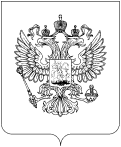 ПО НАДЗОРУ В СФЕРЕ СВЯЗИ,ИНФОРМАЦИОННЫХ ТЕХНОЛОГИЙИ МАССОВЫХ КОММУНИКАЦИЙ(РОСКОМНАДЗОР)Отчето результатах деятельностиУправления Роскомнадзора по Южному федеральному округуза 9 месяцев 2023 годаг. КраснодарСодержаниеI. Сведения о выполнении полномочий, возложенных на территориальный орган Роскомнадзора…..31.1. Результаты проведения плановых проверок юридических лиц (их филиалов, представительств, обособленных подразделений), индивидуальных предпринимателей, плановых проверок деятельности органов местного самоуправления и должностных лиц местного самоуправления, мероприятий по систематическому наблюдению……………………………………………………………...61.2. Результаты проведения внеплановых проверок юридических лиц (их филиалов, представительств, обособленных подразделений), внеплановых проверок деятельности органов местного самоуправления и должностных лиц местного самоуправления, индивидуальных предпринимателей и мероприятий по систематическому наблюдению ………………………………..101.3. Выполнение полномочий в установленных сферах деятельности…………………………………….15II. Сведения о показателях эффективности деятельности……………………………………………..……86III. Выводы по результатам деятельности и предложения по их совершенствованию…………..……..87Руководитель УправленияРоскомнадзора по Южномуфедеральному округу 								           И.Н. СидорцовI. Сведения о выполнении полномочий, возложенных на территориальный орган Роскомнадзора.В Управлении, по состоянию на 02.10.2023 имеется информация:- о 8585 лицензиях на оказание услуг в области связи;- о 1313 лицензиях на вещание, из них:	- кабельное вещание 203;	- радиовещание 223;	- универсальная лицензия 874;	- телевизионное вещание 13.- о 103893 РЭС и 4 ВЧУ;- о 9 владельцах франкировальных машин (не операторы связи и не владельцы РЭС и ВЧУ), которым принадлежит 39 франкировальных машин;- о 28893 операторах, осуществляющих обработку персональных данных;- о 430 средствах массовой информации (в том числе 16 приостановленных), из которых:	- газет – 220;	- журналов –39;	- телепрограмм – 5;	- радиоканалов – 122;	- телеканалов – 42;	- сборников – 1;	- информационных агентств – 1.1.1. Результаты проведения плановых проверок юридических лиц (их филиалов, представительств, обособленных подразделений), индивидуальных предпринимателей, плановых проверок, мероприятий по мониторингу безопасности и систематическому наблюдениюЗа 9 месяцев 2023 года было проведено 263 плановых мероприятия по мониторингу безопасности и СН, в том числе:Доля плановых проверок, мероприятий по мониторингу безопасности и СН, в которых выявлены нарушения действующего законодательства в 2022 и 2023 годахДоля плановых проверок, мероприятий по мониторингу безопасности и СН, в которых выявлены нарушения действующего законодательства в 2023 годуПо результатам плановых проверок и мероприятий по мониторингу безопасности и СН:- выявлено 169 нарушений норм действующего законодательства- предписания об устранении выявленных нарушений не выдавались- составлен 21 протокол об АПН1.2. Результаты проведения внеплановых проверок юридических лиц (их филиалов, представительств, обособленных подразделений), внеплановых проверок деятельности индивидуальных предпринимателей, мероприятий по мониторингу безопасности и систематическому наблюдениюВ отчетном периоде Управлением проводились внеплановые проверки по основаниям, указанным в п. 1, 5 ч. 1 ст.57 Федерального закона от  31.07.2020 № 248-ФЗ «О государственном контроле (надзоре) и муниципальном контроле в Российской Федерации»:- в связи с наличием сведений о непосредственной угрозе безопасности государства;- истечение срока исполнения решения контрольного (надзорного) органа об устранении выявленных нарушений обязательных требований.Также в отчетном периоде проводились внеплановые мероприятия систематического наблюдения в отношении вещательных организаций и операторов персональных данных в рамках исполнения поручений ЦА Роскомнадзора.С начала года проведено 92 внеплановые проверки, мероприятий по мониторингу безопасности и СН, в том числе:Доля внеплановых проверок, мероприятий по мониторингу безопасности и СН, в которых выявлены нарушения действующего законодательства в 2022 и 2023 годахДоля внеплановых проверок, мероприятий по мониторингу безопасности и СН, в которых выявлены нарушения действующего законодательства в 2023 годуПо результатам внеплановых проверок, мероприятий по мониторингу безопасности и СН:- выявлено 146 нарушений норм действующего законодательства- выдано 3 предписания об устранении выявленных нарушений- составлено 30 протоколов об АПН1.3. Выполнение полномочий в установленных сферах деятельности	1.3.1. Основные функцииВ сфере средств массовых коммуникаций (СМИ, вещатели)Полномочия выполняют – 23 единицы (с учетом вакантных должностей)Государственный контроль и надзор за соблюдением законодательства Российской Федерации в сфере электронных СМИ (сетевые издания, иные интернет-издания)Государственный контроль и надзор за соблюдением законодательства Российской федерации в сфере печатных СМИ*1 АПН составлены вне рамок МНКГосударственный контроль и надзор за соблюдением законодательства Российской Федерации в сфере телерадиовещанияГосударственный контроль и надзор за представлением обязательного федерального экземпляра документов в установленной сфере деятельности Федеральной службы по надзору в сфере связи, информационных технологий и массовых коммуникацийГосударственный контроль и надзор за соблюдением лицензионных требований владельцами лицензий на телерадиовещаниеГосударственный контроль и надзор в сфере защиты детей от информации, причиняющей вред их здоровью и (или) развитию, - за соблюдением требований законодательства Российской Федерации в сфере защиты детей от информации, причиняющей вред их здоровью и (или) развитию, к производству и выпуску средств массовой информации, вещанию телеканалов, радиоканалов, телепрограмм и радиопрограмм, а также к распространению информации посредством информационно-телекоммуникационных сетей (в том числе сети интернет) и сетей подвижной радиотелефонной связиОрганизация проведения экспертизы информационной продукции в целях обеспечения информационной безопасности детейМероприятия не планировались и не проводились.По состоянию на 02.10.2023 авторизовано операторов связи, оказывающих телематические услуги связи:- многотерриториальных							- 27;- однотерриториальных в Краснодарском крае 			- 106;- однотерриториальных в Республике Адыгея 			- 5.Сведения о регистрации ОС в Едином реестреКраснодарский крайРеспублика АдыгеяУправлением, из филиала ФГУП «ГРЧЦ» в Южном и Северо-Кавказском федеральных округах, получено 4 Акта мониторинга выполнения операторами связи требований по ограничению доступа к ресурсам в сети «Интернет», доступ к которым 
на территории Российской Федерации запрещён, в соответствии с Федеральным законом 
от 27.07.2006 № 149-ФЗ «Об информации, информационных технологиях и о защите информации» (АС «РЕВИЗОР»).В отношении 2 операторов связи, на сети которых установлены аппаратно-программные агенты АС «РЕВИЗОР», составлено 2 протокола об административных правонарушениях по ч.1 ст. 13.34 КоАП РФ.Результаты контроля за соблюдением операторами связи требований по ограничению доступа к информации, распространение которой на территории РФ запрещеноПри проведении мероприятий планового систематического наблюдения в 3 квартале 2023 года в отношении вещателей было выявлено 24 нарушения:- ООО «РБС-медиа» выявлено 3 нарушения: нарушение периодичности и времени вещания; несоблюдение объемов вещания, несоблюдение требования о вещании указанного в лицензии телеканала или радиоканала вынесено 3 предостережения;- ООО «Орион Юг» выявлено 3 нарушения: нарушение периодичности и времени вещания, несоблюдение объемов вещания, нарушение порядка объявления выходных данных вынесено 2 предостережения, составлено 2 протокола об административной отвественности;- ООО «Орион Юг» выявлено 2 нарушения: нарушение периодичности и времени вещания, несоблюдение объемов вещания, вынесено 2 предостережения;- ООО «Азовская волна» выявлено 1 нарушение несоблюдение объемов вещания вынесено 1 предостережение;- ООО «КОМПАНИЯ ЕС» выявлено 3 нарушения: нарушение периодичности и времени вещания, несоблюдение объемов вещания, нарушение требований о предоставлении обязательного экземпляра документов, вынесено 3 предостережения;- ООО «Медиа-Групп» выявлено 2 нарушения: нарушение периодичности и времени вещания, несоблюдение объемов вещания, вынесено 2 предостережения;- ООО «МТРК «Краснодар» выявлено 1 нарушение требований о предоставлении обязательного экземпляра документов, вынесено 1 предостережение;- МУП «Медиа-группа «Анапа» выявлено 3 нарушения: несоблюдение объемов вещания, нарушение порядка объявления выходных данных, нарушение требований о предоставлении обязательного экземпляра документов, вынесено 2 предостережения, составлено 2 протокола об административной отвественности;- ООО «Медиахолдинг «Макс Медиа групп» выявлено 3 нарушения: несоблюдение программной направленности телеканала или радиоканала или нарушение программной концепции вещания, нарушение порядка объявления выходных данных, нарушение требований о предоставлении обязательного экземпляра документов, составлено 2 протокола об административной отвественности;- ООО «Спектр ФМ» выявлено 3 нарушения: нарушение территории распространения телеканала и радиоканала, нарушение требований о предоставлении обязательного экземпляра документов, неосуществление вещания на выделенных конкретных радиочастотах – направлено информационное письмо в ЦА.В остальных случаях, в соответствии с постановлением Правительства Российской Федерации от 10.03.2022 №336, протоколы не составлялись.При проведении внеплановых систематических наблюдений в 3 квартале 2023 года в отношении вещателей было выявлено 7 нарушений:- ООО ТРК «ВИТА» выявлено 4 нарушения: нарушение периодичности и времени вещания, несоблюдение программной направленности телеканала или радиоканала или нарушение программной концепции вещания, несоблюдение объемов вещания, нарушение порядка объявления выходных данных, вынесено 3 предостережения, составлено 2 протокола об административной отвественности;- ООО «СТЕПС» выявлено 1 нарушение неосуществление вещания на выделенных конкретных радиочастотах – в случае наземного эфирного, спутникового вещания, вынесено 1 предостережение;- ООО «ФИРМА «ПИОНЕР» выявлено 1 нарушение неосуществление вещания на выделенных конкретных радиочастотах – в случае наземного эфирного, спутникового вещания, вынесено 1 предостережение;- МУП «МЕДИА-ГРУППА «АНАПА» выявлено 1 нарушение неосуществление вещания более 3 месяцев направлено информационное письмо в ЦА.В остальных случаях, в соответствии с постановлением Правительства Российской Федерации от 10.03.2022 №336, протоколы не составлялись.При проведении мероприятий систематического наблюдения в отношении СМИ (теле- и радиоканалов) в 3 квартале 2023 года выявлено 5 нарушений:- 1 нарушение по ст. 11 Закона РФ от 27.12.1991 № 2124-I «О средствах массовой информации» (перерегистрация и уведомление), направлено письмо об устранении выявленного нарушения, составлено 2 протокола об АПН по ст. 13.21 КоАП РФ;- 1 нарушение по ст. 27 Закона РФ от 27.12.1991 № 2124-I «О средствах массовой информации» (выходные данные), направлены письма об устранении выявленных нарушений, составлено 2 протокола об АПН по ст. 13.22 КоАП РФ в отношении должностного лица и юридического лица;- 3 нарушений ст. 12 Федерального закона от 29.12.1994 №77 – ФЗ «Об обязательном экземпляре документов» (нарушение порядка представления обязательных экземпляров СМИ), направлены письма об устранении выявленных нарушений.Кроме того, 06.07.2023, в отношении МАУ «Городской информационный центр» МО город Новороссийск и главного редактора телеканала «Новороссийское телевидение» (выписка из реестра зарегистрированных СМИ от 13.09.2018 серия ЭЛ № ТУ 23 - 01728) были составлены протоколы по ч. 5 ст. 14.3.1 КоАП РФ за нарушение порядка исполнения обязанности трансляции социальной рекламы о вреде потребления табака или потребления никотинсодержащей продукции при демонстрации аудиовизуальных произведений, включая теле- и видеофильмы, теле-, видео- и кинохроникальных программ, в которых осуществляется демонстрация табачных изделий, никотинсодержащей продукции (мероприятие в отношении вышеуказанного телеканала проведено в июне 2023 года).В ходе проведения плановых мероприятий по систематическому наблюдению в отношении печатных СМИ  выявлено 27 нарушений:- 7 по ст. 11 Закона РФ от 27.12.1991 № 2124-I «О средствах массовой информации» (нарушение порядка регистрации СМИ - 2 и нарушение порядка представления письменных уведомлений - 9), направлены письма об устранении выявленных нарушений, составлено 2 протокола об АПН по ст. 13.21 КоАП РФ в отношении должностного лица и юридического лица;- 4 по ст. 27 Закона РФ от 27.12.1991 № 2124-I «О средствах массовой информации» (выходные данные), направлены письма об устранении выявленных нарушений, составлено 2 протокола об АПН по ст. 13.22 КоАП РФ в отношении должностного лица и юридического лица;- 14 по ст. 7 Федерального закона от 29.12.1994 №77 – ФЗ «Об обязательном экземпляре документов» (доставка обязательного экземпляра печатных изданий), направлены письма об устранении выявленных нарушений, вынесено 6 предостережений о недопустимости нарушения обязательных требований;- 2 по ст. 20 Закона РФ от 27.12.1991 № 2124-I «О средствах массовой информации» (нарушение порядка утверждения и изменения устава редакции или заменяющего его договора и отсутствия в уставе редакции или заменяющем его договоре определения основных прав и обязанностей журналистов), направлены письма об устранении выявленного нарушения.В ходе проведения плановых мероприятий по систематическому наблюдению в отношении сетевых изданий, электронных периодических изданий выявлено 4 нарушения:- 1 по ст. 20 Закона РФ от 27.12.1991 № 2124-I «О средствах массовой информации» (нарушение порядка утверждения и изменения устава редакции или заменяющего его договора и отсутствия в уставе редакции или заменяющем его договоре определения основных прав и обязанностей журналистов), направлено письмо об устранении выявленного нарушения;- 3 по ст. 11 Закона РФ от 27.12.1991 № 2124-I «О средствах массовой информации» (нарушение порядка представления письменных уведомлений), направлены письма об устранении выявленных нарушений.При осуществлении мониторинга СМИ, совместно с сотрудниками филиала ФГУП «ГРЧЦ» по Южному и Северо-Кавказскому федеральным округам, в том числе стоящих на постоянном мониторинге, а также проверяемых в рамках проверок лицензиатов, систематического наблюдения, мероприятий по контролю и надзору за соблюдением законодательства Российской Федерации о средствах массовой информации, в 3 квартале 2023 года проанализированы материалы 8184 выпусков печатных, электронных и сетевых средств массовой информации по следующим направлениям:выявление материалов, с признаками экстремизма - 8184;выявление материалов, пропагандирующих культ насилия и жестокости - 8184;выявление материалов, пропагандирующих наркотики – 8184;выявление материалов, пропагандирующих порнографию – 8184;выявление материалов, содержащих нецензурную брань – 8184;выявление информации о несовершеннолетних, пострадавших в результате противоправных действий (бездействий) – 8184;выявление материалов с признаками иной запрещенной информации – 8184;выявление информации об общественных объединениях – 8184.Кроме того, в рамках мониторинга регионального информационного пространства, во взаимодействии со специалистами филиала ФГУП «ГРЧЦ» в Южном и Северо-Кавказском федеральных округах осуществляется ежедневный мониторинг 210 печатных 
и электронных средств массовой информации, а также интернет-ресурсов, незарегистрированных в качестве СМИ.В 3 квартале 2023 года специалистами Управления Роскомнадзора по Южному федеральному округу было выявлено 12 подтвержденных фактов злоупотребления свободой массовой информации, связанных с описанием способов совершения самоубийства.По всем выявленным нарушениям проведена профилактическая работа, направленная на недопустимость злоупотребления свободой массовой информации редакциями СМИ, информация с описанием способов совершения самоубийства внесена в реестр.В 1 квартале исключено из реестра 15 средств массовой информации, из них:- 12 по решению учредителей;- 1 по решению суда;  - 2 ликвидация юридического лица.Во 2 квартале исключены из реестра 7 средств массовой информации, из них:- 4 по решению учредителей;- 3 по решению суда.В 3 квартале исключены из реестра 2 средства массовой информации, из них:- 1 по решению учредителей;- 1 по решению суда.Разрешительная и регистрационная деятельность:Ведение реестра средств массовой информации, продукция которых предназначена для распространения на территории субъекта Российской Федерации, муниципального образования, территориях двух и более субъектов Российской Федерации, входящих в Южный федеральный округ (с января 2018 года)Полномочие выполняют – 23 единицы* данные корректируются с учетом даты отказов** с учетом заявок с сохранением номера и даты свидетельства, перерегистрацииВедение реестра плательщиков страховых взносов в государственные внебюджетные фонды – российских организаций и индивидуальных предпринимателей по производству, выпуску в свет (в эфир) и (или) изданию средств массовой информации (за исключением средств массовой информации, специализирующихся на сообщениях и материалах рекламного и (или) эротического характера) и предоставление выписок из негоМероприятия не планировались и не проводились.Регистрация средств массовой информации, продукция которых предназначена для распространения преимущественно на территории субъекта (субъектов) Российской Федерации, территории муниципального образованияПолномочие выполняют – 23 единицы* с учетом заявок с сохранением номера и даты свидетельства, перерегистрацииРегистрация средств массовой информации, продукция которых предназначена для распространения на территориях двух и более субъектов Российской Федерации, входящих в Южный федеральный округ Полномочие выполняют – 12 единиц * с учетом заявок с сохранением номера и даты свидетельства, перерегистрацииГосударственная пошлина, взимаемая за государственную регистрацию СМИ за отчетный период (по состоянию на 02.10.2023 с учетом возврата), составила – 623 600 рублей, в том числе:за 1 квартал – 88 800 рублей;за 2 квартал – 474 800 рублей;за 3 квартал – 60 000 рублей;В сфере связилицензии на оказание услуг в области связи						           - 8585:РЭС												- 103893ВЧУ												- 4франкировальные машины								- 39Полномочия выполняют – 34 единицы При выполнении полномочий в отношении операторов связиПо количеству плановых мероприятий в разрезе полномочий информация не может быть представлена, так как проверки – это совокупность мероприятий государственного контроля (надзора).Государственный контроль и надзор за выполнением операторами связи требований по внедрению системы оперативно-разыскных мероприятий:* после получения решений судов будут направлены документы в Центральный аппарат Роскомнадзора для принятия решения о приостановлении действия лицензийГосударственный контроль и надзор за использованием в сети связи общего пользования, технологических сетях и сетях связи специального назначения (в случае их присоединения к сети связи общего пользования) средств связи, прошедших обязательное подтверждение соответствия установленным требованиямМероприятия не планировались и не проводились.Государственный контроль и надзор за соблюдением операторами связи требований к метрологическому обеспечению оборудования, используемого для учета объема оказанных услуг (длительности соединения и объема трафика)Мероприятия не планировались и не проводились.Государственный контроль и надзор за выполнением операторами связи требований к защите сетей связи от несанкционированного доступа к ним и передаваемой по ним информацииМероприятия не планировались и не проводились.Государственный контроль и надзор за соблюдением операторами связи требований к оказанию услуг связиГосударственный контроль и надзор за соблюдением требований к построению сетей электросвязи и почтовой связи, требований к проектированию, строительству, реконструкции и эксплуатации сетей и сооружений связиГосударственный контроль и надзор за соблюдением установленных лицензионных условий и требований (далее - лицензионные условия) владельцами лицензий на деятельность по оказанию услуг в области связиМероприятия не планировались и не проводились.Государственный контроль и надзор за соблюдением операторами связи требований к пропуску трафика и его маршрутизацииМероприятия не планировались и не проводились.Государственный контроль и надзор за соблюдением требований к порядку распределения ресурса нумерации единой сети электросвязи Российской ФедерацииМероприятия не планировались и не проводились.Государственный контроль и надзор за соблюдением операторами связи требований к использованию выделенного им ресурса нумерации в соответствии с установленным порядком использования ресурса нумерации единой сети электросвязи Российской ФедерацииМероприятия не планировались и не проводились.Государственный контроль и надзор за соблюдением требований к присоединению сетей электросвязи к сети связи общего пользования, в том числе к условиям присоединенияМероприятия не планировались и не проводились.Рассмотрение обращений операторов связи по вопросам присоединения сетей электросвязи и взаимодействия операторов связи, принятие по ним решения и выдача предписания в соответствии с федеральным закономОбращений не поступало.Государственный контроль и надзор за соблюдением нормативов частоты сбора письменной корреспонденции из почтовых ящиков, ее обмена, перевозки и доставки, а также контрольных сроков пересылки почтовых отправлений и почтовых переводов денежных средствВ 3 квартале 2023 года рассмотрено 83 обращения граждан. По выявленным нарушениям Правил оказания услуг почтовой связи, утвержденных приказом Министерства связи и массовых коммуникаций Российской Федерации от 31.07.2014 
№ 234 (с 01.09.2023 приказ Министерства цифрового развития, связи и массовых коммуникаций Российской Федерации от 17.04.2023 № 382), Нормативов частоты сбора письменной корреспонденции из почтовых ящиков, нормативов ее обмена, перевозки и доставки, а также контрольные сроки пересылки письменной корреспонденции, утвержденных приказом Минцифры России от 29.04.2022 № 400, в отношении АО «Почта России» объявлено 28 Предостережений о недопустимости нарушения обязательных требований в сфере связи.При проведении мониторинга безопастности в отношении АО «Почта России» выявлены нарушения Нормативов частоты сбора письменной корреспонденции из почтовых ящиков, нормативов ее обмена, перевозки и доставки, а также контрольных сроков пересылки письменной корреспонденции, утвержденных приказом Минцифры России от 29.04.2022 № 400, п. 46 Правил оказания услуг почтовой связи, утвержденных приказом Министерства связи и массовых коммуникаций Российской Федерации от 31.07.2014 № 234 (с 01.09.2023 приказ Министерства цифрового развития, связи и массовых коммуникаций Российской Федерации от 17.04.2023 № 382).Краснодарский крайИз 1310 учтенных писем внутрикраевого потока на этапе пересылки замедлено 27 писем, в контрольный срок поступило 1283 письма. Удельный вес письменной корреспонденции внутрикраевого потока, пересылаемой в контрольные сроки, составил: 97,9%. Удельный вес письменной корреспонденции внутрикраевого потока, не прошедшей в контрольные сроки, составил 2,1%.Из 547 учтенных писем межобластного потока на этапе пересылки замедлено 177 писем, в контрольный срок поступило 370 писем. Удельный вес письменной корреспонденции межобластного потока, пересылаемой в контрольные сроки, составил: 67,6%. Удельный вес письменной корреспонденции межобластного потока, не прошедшей в контрольные сроки, составляет 32,4%.Республика АдыгеяИз 100 учтенных писем внутриреспубликанского потока в контрольный срок поступило 100 писем. Удельный вес письменной корреспонденции, пересылаемой в контрольные сроки внутриреспубликанского потока, составил: 100%. 	Из 236 учтенных писем межобластного потока на этапе пересылки замедлено 36 писем, в контрольный срок поступило 200 писем. Удельный вес письменной корреспонденции, пересылаемой в контрольные сроки по межобластному потоку, составил: 84,8%. Удельный вес письменной корреспонденции межобластного потока, не прошедшей в контрольные сроки, составляет 15,2%.Сравнительный анализ соблюдения контрольных сроков пересылки письменной корреспонденции за 2022 и 2023 годы приведен в таблице:Государственный контроль и надзор за соблюдением организациями федеральной почтовой связи и операторами связи, имеющими право самостоятельно оказывать услуги подвижной радиотелефонной связи, а также операторами связи, занимающими существенное положение в сети связи общего пользования, которые имеют право оказывать услуги связи по передаче данных и оказывают услуги связи на основании договоров с абонентами - физическими лицами, Федерального закона от 07.08.2001 
№ 115-ФЗ «О противодействии легализации (отмыванию) доходов, полученных преступным путем, и финансированию терроризма» в части фиксирования, хранения и представления информации об операциях, подлежащих обязательному контролю, а также организации ими внутреннего контроляПолномочия выполняют – 23 единицыОтдельные мероприятия не планировались и не проводились.Государственный контроль и надзор за соблюдением пользователями радиочастотного спектра требований к порядку его использования, норм и требований к параметрам излучения (приема) радиоэлектронных средств и высокочастотных устройств гражданского назначенияОтдельные мероприятия не планировались и не проводились.Государственный контроль и надзор за соблюдением пользователями радиочастотного спектра требований к порядку его использования, норм и требований к параметрам излучения (приема) радиоэлектронных средств и высокочастотных устройств гражданского назначения, включая надзор с учетом сообщений (данных), полученных в процессе проведения радиочастотной службой радиоконтроляГосударственный контроль и надзор за соблюдением требований к порядку использования франкировальных машин и выявления франкировальных машин, не разрешенных к использованиюПолномочия выполняют – 11 единицОтдельные мероприятия не планировались и не проводилисьФиксированная телефонная связь, ПД и ТМСЗа 9 месяцев 2023 года по результатам мероприятий государственного контроля (надзора):- выдано 1 предписание об устранении выявленных нарушений, - вынесено 5 предупреждений о приостановлении действия лицензий, - составлено 28 протоколов об административных правонарушениях.С целью пресечения и недопущения нарушения обязательных требований в области связи, с представителями операторов связи, проводилась профилактическая работа: пояснение требований законодательства, разъяснение о необходимости исполнения данных требований, как в телефонном режиме, так и устной беседе, путем информационного обеспечения деятельности Управления (размещение новостей на официальном сайте Управления), направление информационных писем.Всем операторам связи, оказывающим услуги на территории Краснодарского края и Республики Адыгея, была доведена информация путем размещения новостей на официальном сайте Управления о необходимости осуществить обязательные отчисления в резерв универсального обслуживания за 4 квартал 2022 года, 1 квартал 2023 года и 2 квартал 2023 года.Также специалистами проводится работа по выявлению сетей электросвязи, предоставляющих услуги связи с использованием Wi-Fi точек доступа, на предмет проведения идентификации пользователей, в результате которой проверено 902 точки доступа Wi-Fi на предмет идентификации пользователей и используемого ими оконечного оборудования, а также доступности сайтов, внесенных в Единый реестр в раздел «авторские права постоянная блокировка».В результате выявлено 2 точки доступа Wi-Fi без идентификации пользователей и используемого ими оконечного оборудования.В Управление ФСБ России по Краснодарскому краю направлено 1 письмо с результатами мониторинга по точкам доступа Wi-Fi без идентификации, составлено 2 протокола об административном правонарушении по ст. 6.17 КоАП РФ (в 2022 году протоколы об административных правонарушениях по ст. 6.17 КоАП РФ не составлялись).Подвижная связь (радио- и телефонная)За 9 месяцев 2023 года в отношении операторов подвижной связи проведена 1 внеплановая выездная проверка и 3 мероприятия по мониторингу безопасности.Без проведения мероприятий составлено 1408 протоколов об административных правонарушениях по информации Управления по Краснодарскому краю и Республике Адыгея филиала ФГУП «ГРЧЦ» в ЮФО и СКФО. По результатам рассмотрения протоколов об административных правонарушениях внесено 125 представлений об устранении причин и условий, способствовавших совершению административных правонарушений. По результатам рассмотрения обращений граждан объявлено 14 предостережений о недопустимости нарушения обязательных требований.Результаты проведенных мероприятий по мониторингу безопасности за 9 месяцев 2023 года в отношении оператора универсального обслуживания 
ПАО «Ростелеком»:Таксофоны:В ходе мероприятий мониторинга безопасности в 1, 2 и 3 кварталах 2023 года проверено 126 таксофонов универсального обслуживания, выявлен 21 таксофон, функционирующих с нарушениями обязательных требований. Протоколы об АПН по ч. 3 ст. 14.1 КоАП РФ не составлялись, оператору универсального обслуживания ПАО «Ростелеком» объявлено 3 предостережения о недопустимости нарушения обязательных требований законодательства в сфере связи.Точки доступа:В ходе мероприятий мониторинга безопасности в 1, 2 и 3 кварталах 2023 года проверено 45 точек доступа, выявлено 4 точки доступа с нарушениями обязательных требований.Протоколы об АПН по ч. 3 ст. 14.1 КоАП РФ не составлялись, оператору универсального обслуживания ПАО «Ростелеком» объявлено 3 предостережения о недопустимости нарушения обязательных требований законодательства в сфере связи.Точки доступа к услугам подвижной радиотелефонной связи:Проверено 60 точек доступа к услугам подвижной радиотелефонной связи, выявлено 60 базовых станций, используемых с нарушениями обязательных требований при оказании универсальных услуг связи.Протоколы об АПН по ч. 3 ст. 14.1 не составлялись, оператору связи объявлено 3 предостережения о недопустимости нарушения обязательных требований законодательства в сфере связи.Услуги связи для целей эфирного и кабельного вещания 	За 9 месяцев 2023 года в отношении операторов, оказывающих услуги связи для целей эфирного и кабельного вещания, проверки не проводились.Без проведения мероприятий составлено 2 протокола об административных правонарушениях по информации Управления по Краснодарскому краю и Республике Адыгея филиала ФГУП «ГРЧЦ» в ЮФО и СКФО.На основании информации Министерства цифрового развития, связи и массовых коммуникаций РФ, содержащих информацию о признаках нарушения операторами связи,оказывающих услуги связи для целей эфирного и кабельного вещания, ч. 5 ст. 60 Федерального закона от 07.07.2003 № 126-ФЗ «О связи», в соответствии с которой, операторы связи обязаны осуществлять обязательные отчисления (неналоговые платежи) в резерв универсального обслуживания, объявлено 67 предостережений о недопустимости нарушения обязательных требований в сфере связи.Результаты работы Управления во взаимодействии с предприятиями радиочастотной службы при осуществлении контрольно-надзорной деятельности приведены в таблице:За 9 месяцев 2023 года:- составлено 1580 протоколов об административных правонарушениях по материалам радиоконтроля, полученным от  радиочастотной службы, что составило 100 % от общего количества протоколов об административных правонарушениях порядка, требований и условий, относящихся к использованию РЭС;- предписаний об устранении выявленных нарушений не выдавалось;- внесено 130 представлений об устранении причин и условий, способствовавших совершению административных правонарушений.Неподтвердившихся сведений от радиочастотной службы за отчетный период не поступило.Направлены обращения в органы МВД России о выявлении неустановленных владельцев 183 РЭС, допустивших нарушения использования радиочастотного спектра.Взаимодействие с силовыми структурами, правоохранительными органами, органами прокуратуры и органами исполнительной властиЗа 9 месяцев 2023 года (информация за 4-й квартал 2022 года, 1 квартал 2023 года и 2 квартал 2023 года) из Минцифры России получено 212 писем, содержащих информацию о признаках нарушения операторами связи п. 1 Порядка предоставления сведений о базе расчёта обязательных отчислений (неналоговых платежах) в резерв универсального обслуживания, утверждённого приказом Министерства цифрового развития, связи и массовых коммуникаций Российской Федерации от 10.11.2021 № 1164. Протоколы об административном правонарушении по ч. 3 ст.14.1 КоАП РФ не составлялись,  операторам объявлено 180 предостережений о недопустимости нарушения обязательных требований законодательства в сфере связи. В отношении всех 212 операторов связи вынесено 212 определений об отказе в возбуждении дел об административном правонарушении: - 8 по причине прекращения действия лицензий;- 2 по причине прекращения деятельности ИП;- 202 в связи с невозможностью оценки достаточности данных, указывающих на наличие состава административного правонарушения. Получено 17 писем, содержащих информацию о признаках нарушения операторами связи ч. 5 ст. 60 Федерального закона от 07.07.2003 № 126-ФЗ «О связи», в соответствии с которой операторы связи обязаны осуществлять обязательные отчисления (неналоговые платежи) в резерв универсального обслуживания.По ст. 13.38 КоАП РФ составлено:- 5 протоколов в отношении 5 операторов связи, не уплативших обязательные отчисления в резерв универсального обслуживания;- 4 протокола в отношении 4 операторов связи, несвоевременно уплативших обязательные отчисления в резерв универсального обслуживания.В отношении 7 операторов вынесено 7 определений об отказе в возбуждении дела об административном правонарушении в связи с осуществлением уплаты в установленный срок. Во исполнение Федерального закона от 02.11.2013 № 304-ФЗ «О внесении изменений в статью 44 Федерального закона «О связи» и Кодекс Российской Федерации об административных правонарушениях», а также указания ЦА (исх. от 22.04.2016 № 07ИО-35234) из отделов внутренних дел МВД России по г. Армавиру и отдела внутренних дел МВД России по Брюховецкому району поступили материалы с признаками нарушений, ответственность за которые предусмотрена ч. 4 ст.13.29 КоАП РФ. По результатам рассмотрения материалов вынесено постановление о прекращении дела об административном правонарушении и определение об отказе в возбуждении дела об административном правонарушении в связи с отсутствием события административного правонарушения соответственно (договоры об оказании услуг связи не заключались).07.06.2023 в рамках профилактических мероприятий проведено совещание с представителями ГУ МВД России по Краснодарскому краю по вопросу соблюдения операторами связи требований по п.п. 8, 9, 10 ст. 46 Федерального закона от 07.07.2003 
№ 126-ФЗ «О связи» при оказании услуг связи и услуг по пропуску трафика в сети связи общего пользования и административной ответственности за нарушения вышеуказанных требований в соответствии со ст. 13.2.1 КоАП РФ.Результаты работы Управления во взаимодействии с предприятиями радиочастотной службы при осуществлении контрольно-надзорной деятельности приведены в таблице:Результаты проведения обязательных профилактических визитов.В соответствии с План-графиком проведения профилактических визитов (обязательных визитов) в сфере связи на 2023 год, утвержденным руководителем Управления Роскомнадзора по Южному федеральному округу 20.12.2022:- за 9 месяцев 2023 года проведено 9 обязательных профилактических визитов.Разрешительная и регистрационная деятельность:Выдача разрешений на применение франкировальных машин:Полномочия выполняют – 5 единицВыдача разрешений на судовые радиостанции, используемые на морских судах, судах внутреннего плавания и судах смешанного (река-море) плаванияПолномочия выполняют – 5 единицРегистрация радиоэлектронных средств и высокочастотных устройств гражданского назначенияПолномочие выполняют – 12 единицСравнительные показатели количества отказов во внесении в реестр зарегистрированных РЭС и ВЧУ в соответствии с постановлением Правительства РФ от 20.10.2021 № 1800 и причинах отказов:Основаниями для отказа в регистрации радиоэлектронных средств и высокочастотных устройств являются:а) несоответствие представляемых документов требованиям, установленным Правилами регистрации РЭС и ВЧУ;б) непредставление документов, необходимых для регистрации радиоэлектронных средств и высокочастотных устройств в соответствии с Правилами регистрации РЭС и ВЧУ;в) наличие в документах, представленных заявителем, недостоверной или искажённой информации;в) наличие в документах, представленных заявителем, недостоверной или искажённой информации;г) несоответствие сведений о технических характеристиках и параметрах излучений радиоэлектронных средств и высокочастотных устройств, а также условий их использования требованиям, установленным в разрешении на использование радиочастот (радиочастотных каналов), техническим регламентам и национальным стандартам;Участие в работе приемочных комиссий по вводу в эксплуатацию сетей (фрагментов сетей) электросвязиПолномочие выполняют – 16 единицЗа 9 месяцев 2023 года введено в эксплуатацию 90 фрагментов сетей электросвязи. Специалисты Управления приняли участие в работе 22 приемочных комиссий по вводу фрагментов сетей электросвязи в эксплуатацию.Сравнительные данные по вводу в эксплуатацию сетей (фрагментов сетей) электросвязи в 2022 и 2023 годахС целью исполнения полномочий Роскомнадзора во исполнении Постановления Правительства РФ от 29.12.2022 № 2523 «О порядке ведения реестра линий связи, пересекающих государственную границу Российской Федерации, и средств связи, к которым подключаются указанные линии связи», Управлением проведено обследование линий связи, пересекающих государственную границу РФ, согласно поступившим уведомлениям:- ООО «РЕТННЕТ» (от 14.09.2023 № 141113);- ООО «ПЕРВАЯ СЕТЬ» (от 24.07.2023 № 113247).В сфере защиты персональных данных:Государственный контроль и надзор за соответствием обработки персональных данных требованиям законодательства Российской Федерации в области персональных данныхПолномочие выполняют – 23 единицыВ рамках взаимодействия с органами прокуратуры Краснодарского края и Республики Адыгея за 9 месяцев 2023 года было оказано содействие в проведении 17 мероприятий (проверок).На основании требования заместителя начальника Главного управления по Северо-Кавказскому и Южному федеральным округам – начальника управления по Южному федеральному округу Генеральной прокуратуры Российской Федерации (исх. от 29.05.2023 № Исорг-412/1-3249-23/23873), в период 07.06 – 15.06.2023 в отношении ООО «Паритет» была проведена внеплановая документарная проверка.По результатам вышеуказанного контрольно-надзорного мероприятия в деятельности ООО «Паритет» были выявлены нарушения ст. 7 и ч. 1 ст. 9 Федерального закона от 27.07.2006 N 152-ФЗ «О персональных данных», выдано предписание об устранении выявленных нарушений, которое было исполнено оператором.В рамках исполнения поручения ЦА Роскомнадзора о предоставлении сводной информацию по проектам информатизации, реализуемым на территории Южного федерального округа была проанализирована деятельность 75 органов государственной и муниципальной власти, на предмет соблюдения требований по исполнению действующего законодательства в области персональных данных при реализации 562 проектов информатизации.Результаты мероприятий по контролю без взаимодействияНа основании заданий, утвержденных руководителем Управления Роскомнадзора по Южному федеральному округу, за 9 месяцев 2023 года проведено 58 мероприятий по контролю без взаимодействия с контролируемыми лицами.В рамках вышеуказанных мероприятий была проанализирована деятельность 123 организаций (финансово-кредитные организации; МФЦ; интернет – магазины; организации в сфере ЖКХ; муниципальные органы власти; организации по перевозке пассажиров легковым такси; туроператоры и турагентства; образовательные учреждения; предприятия общественного питания; медицинские организации; фитнес-центры; парикмахерские и салоны красоты; операторы связи).По результатам мероприятий в деятельности 78 организации выявлены признаки нарушений законодательства в сфере обработки персональных данных. Типовыми нарушениями являются несоблюдение ч. 1 и ч. 2 ст. 18.1 Федерального закона от 27.07.2006 № 152-ФЗ «О персональных данных».Согласно поступившей информации от организаций и повторного анализа интернет- ресурсов 50 организаций устранили признаки нарушений, 15 организаций не получили требования (возврат письма), в отношении 5 организаций приняты меры по привлечению к административной ответственности по ст. 19.7 КоАП за непредставление информации, срок предоставления информации у 8 организаций не истек.Результаты проведения обязательных профилактических визитов.В соответствии с приказом руководителя Управления от 31.01.2023 № 31 «Об утверждении плана-графика проведения обязательных профилактических визитов Управления Роскомнадзора по Южному федеральному округу на 2023 год»:- за 9 месяцев 2023 года запланировано проведение 254 обязательных профилактических визитов.Проведено 59 обязательных профилактических визитов.В соответствии с ч. 6 ст. 52 Федерального закона от 31.07.2020 № 248-ФЗ «О государственном контроле (надзоре) и муниципальном контроле в Российской Федерации» 47 операторов отказались от проведения профилактических визитов.В отношении 148 операторов проведение профилактических визитов не представилось возможным (неявка оператора).По результатам всех профилактических визитов были составлены акты, операторам направлены рекомендации по организации деятельности по обработке персональных данных.Ведение реестра операторов, осуществляющих обработку персональных данныхСогласно ч. 2.1. ст. 25 Федерального закона «О персональных данных» Операторы, которые осуществляли обработку персональных данных до 01.07.2011 года, обязаны были представить в Уполномоченный орган сведения, указанные в пп. 5, 7.1, 10 и 11 ч. 3 ст. 22 Федерального закона «О персональных данных» (до 1 января 2013 года).По состоянию на 02.10.2023 вышеуказанное требование не выполнил 1% Операторов от общего количества, включенных в Реестр (для сравнения – на 01.10.2022 – 1,7%).Нарушения сроков внесения сведений об Операторах в Реестр, а также изменений в сведения об Операторах в Реестре отсутствуют.Реализация мероприятий программы профилактики1. В целях разъяснения Операторам, осуществляющим обработку персональных данных, положений законодательства Российской Федерации в области персональных данных сотрудники Управления приняли участие:- в семинаре для индивидуальных предпринимателей и руководителей санаторно-курортных, гостиничных и туристких организаций, организованный министерством курортов, туризма и олимпийского наследия Краснодарского края в г. Горячий Ключ 15.03.2023, в г. Анапа 04.04.2023, в г. Темрюк 06.04.2023, в г. Краснодар 09.06.2023;- в семинаре для сотрудников отделов кадров в г. Туапсе 24.05.2023, в г. Славянск-на-Кубани 30.05.2023;- в межрегиональной конференции «ZаКАДРом» по повышению эффективности кадровой работы в органах исполнительной власти и местного самоуправления в 
г. Новороссийске 15.06.2023;- выступили на семинаре для индивидуальных предпринимателей и руководителей санаторно-курортных, гостиничных и туристких организаций, организованный министерством курортов, туризма и олимпийского наследия Краснодарского края в г. Туапсе 05.07.2023.2. Осуществлено взаимодействие с организациями и телекомпаниями, имеющими возможность трансляции ролика социальной рекламы, посвященного защите персональных данных:- МАУ МТРК «КРОПОТКИН», дата выхода в эфир 02.02.2023-31.03.2023, ежедневно, по 4 раза в сутки, итого 58 дней, 232 выхода;- МУП МО Славянский район «Славянская-на-Кубани муниципальная телерадиокомпания», дата выхода в эфир 20.04.2023-29.06.2023, по 2 раза в стуки, 30 дней, итого 60 выходов;- в дистанционном формате 30.06.2023 прошел круглый стол сотрудников Управления Роскомнадзора по Южному федеральному округу с представителями государственных и муниципальных органов власти Донецкой Народной Республики по вопросам соблюдения законодательства в области персональных данных;- в дистанционном формате 07.07.2023 прошел круглый стол сотрудников Управления Роскомнадзора по Южному федеральному округу с представителями государственных и муниципальных органов власти Луганской Народной Республики и Запорожской области по вопросам соблюдения законодательства в области персональных данных. 3. В 2023 году на интернет-сайтах и информационных стендах государственных и муниципальных органов, юридических лиц размещено 45 информационных сообщений, способствующих повышению уровня правовой информированности граждан и операторов, осуществляющих обработку персональных данных.4. В 2023 году размещено информационное сообщение о необходимости подачи уведомления в 13 печатных и 3 электронных СМИ Краснодарского края и Республики Адыгея.5. Созданы официальные страницы Управления в социальных сетях «Вконтакте» и «Одноклассники», на которых публикуется информация о прошедших мероприятиях как Управления, так и службы вцелом.6. Проведена работа по направлению запросов операторам, которыми представлены не все изменения сведений, предусмотренные ч. 2.1. ст. 25 и п. 10¹ ч. 3 ст. 22 Федерального закона «О персональных данных».  Всего с начала 2023 года направлено 672 письма.7. Управлением также применяется практика информирования операторов, осуществляющих обработку персональных данных, об обеспечении безопасности персональных данных в рамках реализации Федерального закона от 27.07.2006 № 152-ФЗ «О персональных данных», в процессе проведения плановых мероприятий по контролю, а также в ходе консультаций по телефону и с помощью сети Интернет.В соответствии со ст. 13 Федерального закона РФ от 09.02.2009 № 8-ФЗ «Об обеспечении доступа к информации о деятельности государственных органов и органов местного самоуправления» на сайте пополняется лента новостей о надзорной деятельности Управления в области персональных данных. В среднем ежемесячно публикуются по 9 новостей. Всего в 2023 году размещено 99 новостей.Подписание Кодекса добросовестных практик в сети «Интернет»За 2023 год присоединились 4 подписанта, по состоянию на отчетную дату общее количество подписантов составляет 198.Деятельность Центра компетенций Федеральной службы по надзору в сфере связи, информационных технологий и массовых коммуникаций в Южном федеральном округеВ 1 квартале 2023 года состоялись заседания рабочей группы по направлению «Персональные данные» и членов Центра компетенции Федеральной службы по надзору в сфере связи, информационных технологий и массовых коммуникаций в Южном федеральном округе (далее – ЦК ЮФО).На заседаниях были утверждены изменения в составе рабочей группы, рассмотрены мероприятия, предусмотренные Планом деятельности на 2023 год, определены промежуточные этапы представления проектов документов, разработанных по результатам реализации данных мероприятий.Во 2 квартале 2023 года ЦК ЮФО был разработан и утвержден рабочей группой проект документа «Методика проведения оценки вреда, который может быть причинен субъектам персональных данных в случае нарушения Федерального закона «О персональных данных».В 3 квартале 2023 года ЦК ЮФО был разработан и утвержден рабочей группой проект документа «Методика подтверждения уничтожения персональных данных».Так же в рамках деятельности ЦК ЮФО с сотрудниками ТУ в ЮФО проведены следующие совещания в режиме ВКС:- 18.01.2023 протокол № 1-пр/23, тема: «Итоги деятельности ТУ РКН в ЮФО в 2022 году. Проведение мероприятий по достижению целевых показателей в 2023 году»;- 14.04.2023 протокол № 16-пр/23, тема: «Итоги деятельности ТУ РКН в ЮФО в 1 квартале 2023 года»;- 30.05.2023 протокол № 22-пр/23, тема: «Порядок проведения мероприятий без взаимодействия»;- 05.07.2023 протокол № 31-пр/23, тема: «Итоги деятельности ТУ РКН в ЮФО во 2 квартале 2023 года».В соответствии с утвержденным «Планом методической работы с сотрудниками Управления Роскомнадзора по ЮФО Луганской Народной Республики, Донецкой Народной республики, Херсонской области и Запорожской области по направлению «Персональные данные» проведены 18 обучающих занятий в режиме видеоконференции.Деятельность Молодежной палаты в Южном федеральном округе18.01.2023 состоялось заседание Молодежной палаты, в рамках которого был утвержден план деятельности Молодежной палаты в ЮФО на 2023 год и «План деятельности Молодежной палаты в ЮФО в 1 квартале  2023 года».При участии членов Молодежной палаты Южного федерального округа проведены следующие мероприятия:- в образовательных учреждениях Краснодарского края и Республики Адыгея, при участии сотрудников Управления, было проведено 8 открытых уроков, посвященных защите персональных данных. Охват составил – 4675 участников.- для учащихся 8 классов МБОУ СОШ № 31 города Краснодара в Краснодарской краевой детской библиотекой им. Братьев Игнатовых проведен урок, посвященный бережному отношению к персональным данным. Охват составил – 50 учащихся.- в дошкольные учреждения направлены обучающие раскраски по тематике защиты персональных данных. Охват составил 90 человек.При участии членов Молодежной палаты Южного федерального округа во 2 квартале 2023 года проведены следующие мероприятия:- в образовательных учреждения Краснодарского края и Республики Адыгея, при участии сотрудников Управления, было проведено 5 открытых уроков, посвященных защите персональных данных. Охват составил – 3257 участников;- 01.06.2023 для детей сотрудников Управления проведено мероприятие приуроченное ко Дню защиты детей. Охват составил – 15 детей;- на территории Луганской Народной Республики в образовательных учреждениях (346 учреждений) были проведены интерактивные уроки для несовершеннолетних. Охват составил более 219 000 участников;- в дошкольные учреждения направлены обучающие раскраски по тематике защиты персональных данных. Охват составил 90 человек.При участии членов Молодежной палаты Южного федерального округа в 3 квартале 2023 года проведены следующие мероприятия:- в образовательных учреждениях Краснодарского края и Республики Адыгея, при участии сотрудников Управления, было проведено 8 открытых уроков, посвященных защите персональных данных. Охват составил – 1690 участников;- в дошкольные учреждения направлены обучающие раскраски по тематике защиты персональных данных – охват составил 90 человек.В сфере защиты персональных данных за отчетный период был составлен 31 протокол об административных правонарушениях.Непредставление сведений (ст. 19.7 КоАП РФ) – 26 протоколов.Нарушение законодательства Российской Федерации в области персональных данных по ч. 1 ст. 13.11 КоАП РФ - 5 протоколов.Составленные протоколы об АПН направлены по подведомственности в суды.- судами решения вынесены по 25 делам (с учётом предыдущих периодов);- наложено административных наказаний в виде штрафа на сумму 106,3 тыс. руб. (взыскано 17,7 тыс.руб.).1.3.2. Обеспечивающие функцииАдминистративно-хозяйственное обеспечение - организация эксплуатации и обслуживания зданий РоскомнадзораПолномочие выполняют – 4 единицыЗа 9 месяцев 2023 года заключены договоры:- на поставку электрической энергии:Филиал АО «НЭСК» Краснодарэнергосбыт в г. Краснодар от 26.12.2022 № 930, ПАО «ТНС энерго Кубань» в г. Майкоп от 21.12.2022 № 453014;- на водоснабжение:ООО «Краснодар Водоканал» в г. Краснодар от 30.12.2022 № 874;  МУП «Майкопводоканал» от 30.12.2022 № 16 в г. Майкоп;- на газоснабжение:ООО «Газпром межрегионгаз Майкоп» в г. Майкоп от 28.12.2022                                       № 01-5-21613/23;- на  поставку тепловой энергии:АО «Краснодартеплосеть» в г.Краснодар от 13.01.2023 № 13/23;- на вывоз мусора:АО «Мусороуборочная компания» в г. Краснодар от 29.12.2022 № 7034/Т-СП,ООО «ЭкоЦентр» в г. Майкоп от 30.12.2022 № 1001/49233.- по содержанию мест первичного сбора отходов:АО «Мусороуборочная компания» от 31.01.2023 № 7034/СМПС.Выполнение функций государственного заказчика - размещение в установленном порядке заказов на поставку товаров, выполнение работ, оказание услуг, проведение нир, окр и технологических работ для государственных нужд и обеспечения нужд РоскомнадзораПолномочие выполняют – 2 единицыЗа 9 месяцев 2023 года проведено 42 закупочные процедуры в форме ОАЭФ, на:- поставку услуг информационно-технологической поддержки баз данных справочно-правовых систем (Госзаказ);- поставку канцелярских товаров;- поставку бумаги;- поставку кресел;- поставку средств гигиены;- поставку маркеров;- поставку кондиционеров;- поставку офисной мебели;- поставку телевизоров;- поставку чайников;- поставку холодильников;- поставку системных блоков;- поставку мониторов;- поставку запасных частей АРМ;- поставку жёстких дисков;- поставку МФУ;- поставку принтеров;- поставку сканеров;- поставку копировальных аппаратов;- поставку ПО серверов;- поставку ПО для АРМ;- поставку ноутбуков;- поставку USB брелков;- поставку ИБП серверов;- изготовление дополнительного верхнего ограждения;- поставку ИБП для АРМ;- проведение ТО автомобилей.Экономия бюджетных средств по результатам проведенных открытых аукционов в электронной форме составила  2 567 270, 78 руб.Защита государственной тайны - обеспечение в пределах своей компетенции защиты сведений, составляющих государственную тайнуПолномочие выполняют – 2 единицыРабота по допуску и сохранению сведений, относящихся к государственной тайне проводится в Управлении в соответствии с требованиями Федерального закона «О государственной тайне» от 21.07.1993 № 5485-1-ФЗ, Инструкции по обеспечению режима секретности в Российской Федерации, утвержденной постановлением Правительства РФ от 05.01.2004 № 3-1, постановления Правительства Российской Федерации «Об утверждении инструкции о порядке допуска должностных лиц и граждан Российской Федерации к государственной тайне» от 06.02.2010 № 63.Иные функции - организация внедрения достижений науки, техники и положительного опыта в деятельности подразделений и территориальных органов РоскомнадзораВ 2023 году проводилась работа по координации деятельности территориальных управлений Роскомнадзора в Южном федеральном округе. По итогам анализа деятельности было организовано и проведено 5 совместных совещаний с руководителями ТУ РКН в ЮФО в режиме ВКС, из них: - 18.01.2023 на тему: «Итоги деятельности ТУ РКН в ЮФО в 2022 году. Проведение мероприятий по достижению целевых показателей в 2023 году»;- 08.02.2023 на тему: «Организация разрешительно-регистрационной деятельности в сфере связи» с ТУ по Республике Крым и г.Севастополь;- 23.03.2023 на тему: «Вопросы привлечения должностных лиц к административной ответственности в сфере связи»;- 14.04.2023 на тему: «Итоги деятельности ТУ РКН в ЮФО в 1 квартале 2023 года»;- 05.07.2023 на тему: «Итоги деятельности ТУ РКН в ЮФО во 2 квартале 2023 года».В соответствии с Планами-графиками обучения ТО Управления Роскомнадзора по Южному федеральному округу проведено 78 обучающих мероприятий со специалистами ТО ЛНР, ТО ДНР, ТО ХО, ТО ЗО:- 46 в сфере связи;- 18 в сфере защиты прав субъектов персональных данных;- 6 в сфере массовых коммуникаций;- 8 в сфере правового обеспечения.Организованы и проведены мероприятия с целью повышения эффективности исполнения ТУ в ЮФО своих полномочий по осуществлению государственного контроля и надзора за соблюдением законодательства Российской Федерации, приведения к единообразию подходов к оформлению в ЕИС Роскомнадзора результатов мероприятий государственного контроля и надзора и применению мер административной ответственности.Иные функции - осуществление организации и ведения гражданской обороныПолномочие выполняют – 2 единицыРабота ведётся по отдельному плану, мероприятия, запланированные на 9 месяцев 2023 года выполнены полностью, за исключением закупок из-за отсутствия финансирования.Иные функции - работа по охране трудаПолномочие выполняют – 13 единицМероприятия по охране труда в Управлении организованы и проводятся в соответствии с требованиями Конституции Российской Федерации, Трудового Кодекса Российской Федерации, нормативных правовых актов по охране труда.В Управлении штатное подразделение по охране труда отсутствует. Приказом от 26.01.2023 № 23 создана комиссия по контролю за состоянием охраны труда и проверки знаний по охране труда и электробезопасности (состав 3 чел.). Обязанности за непосредственное управление и руководство работой по охране труда возложены на заместителя руководителя руководителя Меньшикову В.В. Постоянный контроль за состоянием условий безопасности труда возложен на Шмулянскую М.К. Численность работников на 02.10.2023 составляет 146 человек.Со всеми сотрудниками территориальных отделов Управления: Луганской Народной Республики, Донецкой Народной Республики, Херсонской области и Запорожской области проведены вводные инструктажи по охране труда и технике безопасности и первичные инструктажи на рабочем месте.В 3 квартале 2023 года:- проведено обучение сотрудников Управления по оказанию первой помощи пострадавшим АНО ДПО;- случаи производственного травматизма и профзаболевания не зафиксированы.В соответствии с приказом Министерства труда и социальной защиты РФ от 29.10.2021 №776н «Об утверждении Примерного положения о системе управления охраной труда» в Управлении ведется работа по следующим направлениям:- управление охраной труда;- проверка, контроль, оценка состояния и условий безопасности труда;- обучение работников безопасным методам труда, соблюдению правил охраны труда и электробезопасности и проверка знаний.Кадровое обеспечение деятельности - документационное сопровождение кадровой работыПолномочие выполняют – 2 единицыЧисленный состав Управления на 02.10.2023:Подготовка статистической отчетности по кадрам:1. Отчеты о кадровом составе, сведения о вакансиях на интерактивном Портале Службы труда и занятости населения Краснодарского края (ежемесячно до 20 числа) -                   9 отчетов.2. Сведения в Пенсионный Фонд РФ по форме СЗВ - стаж за 2022 год (ежегодно) –                 1 отчет.3. Отчет о фактически отработанном времени руководителей ЮФО (ежемесячно) -   9 отчетов.4. Отчет о движении личного состава Управления в бухгалтерию для внесения изменений в штатную расстановку (ежемесячно) - 9 отчетов.5. Статистическая отчетность по форме  № 1- Т (ГС) «Сведения о численности и фонде заработной платы, дополнительном профессиональном образовании государственных гражданских служащих» за 2022 год (ежегодно) – 1 отчет; по форме № П-4 (НЗ) - 3 отчета.6. Сводный отчет по кадровой работе территориальных Управлений Роскомнадзора, расположенных в Южном федеральном округе, ежеквартально – 3 отчета.7. Сведения в СФР по форме ЕФС-1 (ежемесячно и в случае необходимости) - 57 отчетов.Ведение кадрового делопроизводства:1. Осуществление приема на работу - 70 чел. (64 ГС + 6 ОП), увольнения - 19 чел.
(17 ГС+2 ОП), переведено на другую должность - 8 чел. (ГС). 2. Проведение конкурсов: не проводились.3. Работа с кадровым резервом. В кадровом резерве Управления состоит 7 человек. 4. Ведение воинского учета: - направлено 31 письмо в военные комиссариаты (по месту регистрации граждан) сведения о принятых на работу и уволенных с работы военнообязанных, а также об изменении их военно-учетных данных.- произведена сверка с 10 военными комиссариатами Краснодарского края, Республики Адыгея, Луганской Народной Республики, Донецкой Народной Республики, Ростовской области. 5. Подготовка проектов приказов по личному составу, отпускам, командировании, по основной деятельности, выплатам, и других.6. Ведение трудовых книжек, личных карточек, журналов, личных дел, подготовка служебных контрактов и трудовых договоров, подготовка справок с места работы, регистрация больничных листов, проверка табелей учета рабочего времени; учет соблюдения графика отпусков работников, корректировка графика отпусков.7. Проведение работы по занесению сведений по кадровому составу и штатному расписанию в ЕИС. 8. Наполнение разделов ФГИС «ЕИСУКС» электронных личных дел, прохождения государственной службы.9. Подготовлено и отправлено по СЭД 112 писем в ЦА и другие организации по кадровой работе.10. Подготовлены и направлены в ЦА наградные материалы о поощрении 6 сотрудников Управления ко Дню радио.11. Подготовлены и направлены в ЦА документы гражданского служащего Управления для присвоения звания «Мастер связи».Кадровое обеспечение деятельности - организация мероприятий по борьбе с коррупциейДанное полномочие выполняют – 2 единицы1. Изучены и доведены до сведения гражданских служащих методические рекомендации Минтруда России по вопросам представления сведений о доходах, расходах, об имуществе и обязательствах имущественного характера и заполнения соответствующей формы справки за отчетный 2022 год.2. Приняли участие в видеоконференции, организованной ЦА по обучению должностных лиц, ответственных за работу по противодействию коррупции.3. Представлены в министерство и в центральный аппарат сведения о доходах, расходах, об имуществе и обязательствах имущественного характера руководителя управления, заместителей руководителя, а также сведения об адресах сайтов и (или) страниц сайтов в информационно-телекоммуникационной сети «Интернет», на которых государственным гражданским служащим или муниципальным служащим, гражданином Российской Федерации, претендующим на замещение должности государственной гражданской службы Российской Федерации или муниципальной службы, размещались общедоступная информация, а также данные, позволяющие его идентифицировать.4. Представлен в ЦА сводный отчет по ЮФО о ходе реализации мер по противодействию коррупции за 2022 год (исх. от 13.02.2023 № 3024-03/23), за I квартал 2023 года (исх. от 27.04.2023 № 10045-03/23), за II квартал 2023 года (исх. от 25.07.2023 № 18273-03/23).5. Представлена в ЦА сводная информация по ЮФО о показателях оценки эффективности деятельности подразделений кадровых служб по профилактике коррупционных и иных правонарушений в 2022 году (исх. от. 01.03.2023 № 4457-03/23).6. Проведено 15 инструктажей для гражданских служащих при увольнении с государственной гражданской службы об ограничениях после увольнения в течение 2-х лет, 6 вводных инструктажа для поступивших на государственную службу.7. Осуществлен прием и предварительная проверка правильности заполнения представленных гражданскими служащими Управления сведений о доходах, расходах, об имуществе и обязательствах имущественного характера за 2022 год в количестве 77 шт.8. Проведено 1 заседание Комиссии по соблюдению требований к служебному поведению государственных гражданских служащих Управления Федеральной службы по надзору в сфере связи, информационных технологий и массовых коммуникаций по Южному федеральному округу и урегулированию конфликта интересов в отношении 2 бывших гражданских служащих.9. Представлены в ЦА обобщенные сведения за ЮФО по профессиональному развитию в области противодействия коррупции в 2022 году.10. Представлена в ЦА обобщенная информация о мониторинге участия представителей предпринимательского сообщества в части противодействия коррупции в рамках коллегиальных органов, образованных при государственных органах, или в ином формате в территориальных управлениях, входящих в Южный федеральный округ (исх. 
от 13.02.2023 № 3022-03/23). 11. Представлена в ЦА обобщенная информация о мониторинге правоприменительной практики, связанной с обращением граждан и организаций по фактам коррупции.12. Представлен в ЦА сводный отчет о выполнении мероприятий Планов Управлений Роскомнадзора Южного федерального округа по противодействию коррупции на 2021-2024 годы за 1 квартал 2023 года (исх. от 27.04.2023 № 9974-03/23), за 1 полугодие 2023 года (исх. от 26.07.2023 № 18494-03/23).13. Представлена в ЦА обобщенная за округ информация о мониторинге практики, связанной с применением территориальными управлениями Роскомнадзора, входящими в Южный федеральный округ, мер по защите лиц, уведомивших о фактах обращения к ним в целях склонения к совершению коррупционного правонарушения, либо о фактах совершения коррупционных правонарушений, за период с 2020 по 2022 гг. (исх. от 11.05.2023 № 11106-03/23).14. Представлена в ЦА обобщенная за округ информация о мониторинге правоприменительной практики, связанной с соблюдением системы запретов, ограничений и обязанностей, установленных в целях противодействия коррупции, лицами, временно исполняющими обязанности по должностям, замещение которых предполагает соблюдение этих стандартов, за период с 2020 по 2022 гг. (исх. от 11.05.2023 № 11105-03/23).15. Представлена в ЦА обобщенная за округ информация о практике использования различных каналов получения информации, по которым граждане могут сообщать о возможных коррупционных нарушениях, а также о практике рассмотрения и проверки полученной информации и принимаемых мер реагирования, за период с 2020 по 2022 гг. (исх. от 23.06.2023 № 15234-03/23).16. Подготовлены сведения по правоприменительной практике за 2022 год, касающейся ограничений, налагаемых на граждан после их увольнения с государственной гражданской службы, а также практики применения норм законодательства о противодействии коррупции, предусматривающих обязанность лица передать принадлежащие ему ценные бумаги, акции (доли участия в уставных (складочных) капиталах и паи в паевых фондах организаций) в доверительное управление в случае, если владение ими приводит или может привести к конфликту интересов.Кадровое обеспечение деятельности - организация профессиональной подготовки государственных служащих, их переподготовка, повышение квалификации и стажировкаПолномочие выполняют – 2 единицы1. Приняли участие в обучающем мероприятии «Организация работы по представлению сведений о доходах, расходах, об имуществе и обязательствах имущественного характера государственных служащих территориальных органов Роскомнадзора за 2022 год» (ВКС) - 5 чел.2. Подготовлена обобщенная информация по ЮФО о потребности в обучении государственных гражданских служащих в рамках государственного заказа в 2023 году (исх. от 03.03.2023 № 4755-03/23).3. Подготовлена обобщенная заявка на обучение государственных гражданских служащих Управлений Роскомнадзора, входящих в Южный федеральный округ, на основании образовательного сертификата на дополнительное профессиональное образование в 2023 году (исх. от 15.03.2023 № 5635-03/23).4. Представлена информация по четырем государственным гражданским служащим Управления, подлежащих направлению в 2023 году на обучение по программам Минтруда России в централизованном порядке. (исх. от 12.05.2023 № 11154-03/23).5. Представлена обобщенная за округ информация об участии в онлайн-трансляции инструктажей для уполномоченных сотрудников, ответственных за ведение кадровых сведений в ЕИСУКС, по вопросам формирования отчетной формы ЕФС-1 (исх. 
от 23.05.2023 № 12121-03/23).6. Направлены предложения по повышению квалификации троих государственных гражданских служащих Управления в рамках обучения по программам профессионального развития Минтруда России на 2023 год в централизованном порядке по свободной квоте (исх. от 08.06.2023 № 13837-03/23).7. Подготовлены списки сотрудников Управлений Роскомнадзора, расположенных в Южном федральном округе, желающих повысить свой профессиональный уровень по направлению «Связь» (исх. от 19.06.2023 № 14720-03/23).8. Подготовлена обобщенная заявка на участие федеральных государственных гражданских служащих Управлений Роскомнадзора, расположенных в Южном федеральном округе, в мероприятиях по профессиональному развитию на 2024 год и плановый период 2025 и 2026 годов (исх. от 26.06.2023 № 15426-03/23).9. Принято участие в онлайн-трансляции инструктажа, посвященного формированию отчетной формы ЕФС-1 в ЕИСУКС (19.05.2023) - 2 чел. 10. Прошел профессиональную подготовку 1 человек по теме: «Контрактная система в сфере закупок товаров, работ, услуг для обеспечения государственных и муниципальных нужд», ООО «Институт дополнительного профессионального образования», 260 часов, 1 чел.11. Прошли повышение квалификации по теме:- «Клиентоцентричные коммуникации на государственной гражданской службе», РАНХиГС, 36 часов, 1 чел.;- «Функции подразделений федеральных государственных органов по профилактике коррупционных и и ных правонарушений» (базовый уровень), РАНХиГС, 54 часа, 1 чел.12. Приняли участие в обучающем семинаре на тему: - «Защита государственной тайны, организация мобилизационной работы, воинского учета и бронирования граждан, пребывающих в запасе и обеспечение мероприятий по гражданской обороне», г. Москва, 1 чел.- «Проблемные вопросы исполнения территориальными органами Роскомнадзора полномочий в сфере массовых и электронных коммуникаций», г. Москва, 2 чел.Мобилизационная подготовка - обеспечение мобилизационной подготовки, а также контроль и координация деятельности подразделений и территориальных органов по их мобилизационной подготовкеПолномочие выполняют – 2 единицыМобилизационная подготовка проводится по отдельному плану, утверждённому руководителем Управления.В Управлении по состоянию на 02.10.2023 для предоставления отсрочки от призыва гражданам, пребывающим в запасе, забронировано 18 сотрудников из 39 граждан, пребывающих в запасе, подлежащих бронированию по Перечню должностей и профессий, по которым бронируются граждане, пребывающие в запасе Вооруженных Сил Российской Федерации, работающие в органах государственной власти, органах местного самоуправления и организациях, утвержденному постановлением Межведомственной комиссией по вопросам бронирования граждан, пребывающих в запасе, от 03.02.2015 
№ 665с.Организация делопроизводства - организация работы по комплектованию, хранению, учету и использованию архивных документовПолномочие выполняют – 1 единицаВ Архиве Управления на 02.10.2023 на хранении находятся дела:- постоянного хранения в количестве - 480 ед. хранения;- по личному составу в количестве - 466 ед. хранения.Организация прогнозирования и планирования деятельностиПо состоянию на 02.10.2023 План деятельности Управления на 2023 год выполнен на 70%. Организация работы по организационному развитиюВ связи с кадровыми перестановками, принятием обновленных документов, регламентирующих деятельность ТО Роскомнадзора, переработаны установочные приказы, регулирующие деятельность Управления.Организация работы по реализации мер, направленных на повышение эффективности деятельностиВ течение 9 месяцев 2023 года руководителю ежемесячно предоставлялись аналитические справки о результатах деятельности структурных подразделений Управления в соответствии с приказом от 04.03.2021 № 44 по следующим вопросам:- обобщенная аналитическая справка за ЮФО по сферам связи, СМК, ПД;- о результатах мониторинга телерадиовещательных организаций в конкурсных городах;- о размещении информации на сайте в разделе «Новости»;- об отработке материалов о признании информации в сети Интернет запрещенной; - о результатах мониторинга правоприменения;- о неисполненных предписаниях;- о результатах мониторинга сайтов ТО в ЮФО;- о результатах работы по рассмотрению жалоб (обращений) и исполнительской дисциплине;- об исполнении лимита бюджетных обязательств. Для повышения эффективности деятельности и оптимизации взаимодействия Управления с различными поднадзорными организациями были организованы и проведены следующие мероприятия:06.03.2023 - совещание с представителями Управления по Краснодарскому краю и Республике Адыгея филиала ФГУП «ГРЧЦ» в ЮСКФО по вопросу согласования Плана мониторинга безопасности за соблюдением обязательных требований в области оказания услуг почтовой связи на 2 квартал 2023 года;07.06.2023 - совещание с представителями операторов связи и ГУ МВД России по Краснодарскому краю по вопросу исполнения требований законодательства по 
обязанностям обязанностям операторов связи, касающихся передачи абонентского номера и (или) уникального кода идентификации, прекращения оказания услуг связи и (или) услуг по пропуску трафика и подключения к системе обеспечения соблюдения операторами связи требований при оказании услуг связи и услуг по пропуску трафика в сети связи общего пользования;22.06.2023 – совещание с представителями Управления по Краснодарскому краю и Республике Адыгея филиала ФГУП «ГРЧЦ» в ЮСКФО по вопросу согласования Плана мониторинга безопасности за соблюдением обязательных требований в области оказания услуг почтовой связи на 3 квартал 2023 года;14.09.2023 – совещание с представителями Управления по Краснодарскому краю и Республике Адыгея филиала ФГУП «ГРЧЦ» в ЮСКФО по вопросу согласования Плана мониторинга безопасности за соблюдением обязательных требований в области оказания услуг почтовой связи на 4 квартал 2023 года.Правовое обеспечение - организация законодательной поддержки и судебной работы в установленной сфере в целях обеспечения нужд РоскомнадзораПолномочие выполняют – 8 единиц (с учетом вакантных единиц)За 9 месяцев 2023 года в ходе правоприменительной деятельности из 1716 протоколов сотрудниками Управления составлено 1715 протоколов, органами МВД – 1 протокол.Количество составленных протоколов об АПНиз которых:- 770 (45%) в отношении должностных лиц;- 789 (46%) в отношении юридических лиц;- 100 (6%) в отношении физических лиц;- 57 (3%) в отношении индивидуальных предпринимателей.по сферам контроля:Из протоколов об АПН, составленных за 9 месяцев 2023 года, 123 (7 %) - направлены по подведомственности в суды, 1491 (87 %) - рассмотрено в рамках полномочий старшими государственными инспекторами Управления, 102 (3 %) протокола находятся на рассмотрении старшими государственными инспекторами Управления.Всего за 9 месяцев 2023 года вынесено решений/постановлений по делам об административных правонарушениях (с учетом протоколов об АПН за 2022 год) – 1215, из них:- судами – 134 (11%); - старшими госинспекторами Управления о наложении штрафа - 1078 (88%);- старшими госинспекторами Управления о прекращении производства по делу - 3 (1 %).Наложено административных наказаний (с учетом протоколов об АПН за 2022 год) в виде штрафа на сумму 8905,1 тыс.руб.Наложено штрафов, тыс.руб.- взыскано штрафов на сумму 7225,2 тыс.руб.Взыскано штрафов, тыс.руб.В судебные инстанции направлено 57 административных исковых заявлений в отношении редакций средств массовой информации, в соответствии со ст. 15 закона Российской Федерации от 27.12.1991 №2124-1 «О средствах массовой информации», о признании недействительными свидетельств о регистрации средств массовой информации.Получено 153 решения об удовлетворении требований Управления, из них 89 с отметкой о вступлении в законную силу (с учетом материалов, направленных в 2022 году).В сфере средств массовой информации (в том числе электронных) и телерадиовещания, из 24 протоколов об административных правонарушениях, составленных за 9 месяцев 2023 года:- 13 (54%)  составлено в отношении должностных лиц;- 11 (46%) составлено в отношении юридических лиц.Сравнительные данные о количестве составленных протоколовоб АПН в 2022 и 2023 годахСравнительные данные о количестве составленных протоколовоб АПН в 2023 годуОбщее число составленных протоколов об административных правонарушениях можно классифицировать по составам административных правонарушений, следующим образом: 1. Изготовление или распространение продукции незарегистрированного средства массовой информации, а равно продукции средства массовой информации, в запись о регистрации которого не внесены изменения, касающиеся смены учредителя, изменения состава соучредителей, наименования (названия), языка (языков), примерной тематики и (или) специализации средства массовой информации, территории распространения продукции средства массовой информации, доменного имени сайта в информационно-телекоммуникационной сети "Интернет" (для сетевого издания), а также формы и (или) вида периодического распространения массовой информации, либо распространение продукции зарубежного периодического печатного издания без разрешения на ее распространение на территории Российской Федерации, либо изготовление или распространение такой продукции после решения о прекращении или приостановлении выпуска средства массовой информации в установленном порядке (ч. 2 ст. 13.21 КоАП РФ) – 1 протокол.2. Нарушение установленного порядка распространения среди детей продукции средства массовой информации, содержащей информацию, причиняющую вред их здоровью и (или) развитию, за исключением случаев, предусмотренных частью 2.1 настоящей статьи и частью 3 статьи 13.15 настоящего Кодекса (ч. 1 ст. 13.21 КоАП РФ) - 9 протоколов.3. Нарушение порядка объявления выходных данных (ст.13.22 КоАП РФ) – 12 протоколов.4. Неисполнение обязанности трансляции социальной рекламы о вреде потребления табака или потребления никотин содержащей продукции при демонстрации аудиовизуальных произведений, включая теле- и видеофильмы, теле-, видео- и кинохроникальных программ, в которых осуществляется демонстрация табачных изделий, никотин содержащей продукции либо процесса потребления табака или потребления никотин содержащей продукции (ч. 5 ст. 14.3.1 КоАП РФ) – 2 протокола.Для рассмотрения в суд направлено 10 (42 %) протоколов.Старшим государственным инспектором рассмотрено 14 (58%) протоколов.Всего вынесено решений/постановлений (с учетом материалов 2022 года) – 20, из них:- 6 (30%) –решений вынесено судом (с учетом материалов 2022 года);- 14 (70%) - вынесено в рамках полномочий старшими государственными инспекторами.- в виде штрафа - 5;- в виде предупреждения – 14;- прекращено по ч. 4 ст. 2.1 КоАП РФ – 1.Наложено административных наказаний в виде штрафа на сумму 54,0 тыс.руб., взыскано 10,0;В сфере связи из 1661 протокола об административных правонарушениях, составленных за 9 месяцев 2023 года:- 761 (46 %) в отношении юридических лиц;- 747 (45%) в отношении должностных лиц;- 96 (6 %) в отношении физических лиц;- 57 (3%) в отношении индивидуальных предпринимателей.Сравнительные данные о количестве составленных протоколовоб АПН в 2022 и 2023 годахСравнительные данные о количестве составленных протоколовоб АПН в 2023 годуОбщее число составленных протоколов об административных правонарушениях можно классифицировать по составам административных правонарушений, следующим образом:Нарушение правил эксплуатации РЭС/ВЧУ, правил радиообмена или использования радиочастот, либо несоблюдение государственных стандартов, норм или разрешенных в установленном порядке параметров радиоизлучения (ч. 2 ст. 13.4 КоАП РФ) – 519 протоколов.Нарушение условий использования радиочастотного спектра, установленных решением о выделении полосы радиочастот и (или) разрешением на использование радиочастот или радиочастотных каналов (в том числе нарушение срока регистрации радиоэлектронного средства и (или) высокочастотного устройства), нарушение правил радиообмена или использования радиочастот либо несоблюдение норм или параметров радиоизлучения (ч.3 ст.13.4 КоАП РФ) – 1061 протокол.Повторное неисполнение оператором связи, оказывающим услуги по предоставлению доступа к информационно-телекоммуникационной сети «Интернет», обязанности по ограничению или возобновлению доступа к информации, доступ к которой должен быть ограничен или возобновлен на основании сведений, полученных от федерального органа исполнительной власти, осуществляющего функции по контролю и надзору в сфере связи, информационных технологий и массовых коммуникаций  
(ч. 1 ст. 13.34 КоАП РФ) – 2 протокола.Несвоевременная или неполная уплата оператором сети связи общего пользования обязательных отчислений (неналоговых платежей) в резерв универсального обслуживания (ст. 13.38 КоАП РФ) – 9 протоколов.Осуществление предпринимательской деятельности с нарушением условий, предусмотренных специальным разрешением (лицензией) (ч.4 ст.14.1 КоАП РФ) – 46 протоколов.Невыполнение законных требований должностного лица, осуществляющего производство по делу об АПН (ст. 17.7 КоАП РФ) – 3 протокола.Невыполнение в срок законного предписания (постановления, представления, решения) органа (должностного лица), осуществляющего государственный надзор (контроль) (ч.1 ст. 19.5 КоАП РФ) – 17 протоколов.Заключение от имени оператора связи договора об оказании услуг подвижной радиотелефонной связи лицом, не имеющим полномочий от оператора связи на заключение такого договора (ч. 4 ст. 13.29 КоАП РФ) – 1 протокол.Неуплата административного штрафа в срок (ч.1 ст. 20.25 КоАП РФ) – 1 протокол.Неприменение лицом, организующим доступ к распространяемой посредством информационно-телекоммуникационных сетей (в том числе сети "Интернет") информации (за исключением операторов связи, оказывающих эти услуги связи на основании договоров об оказании услуг связи, заключенных в письменной форме) в местах, доступных для детей, административных и организационных мер, технических, программно-аппаратных средств защиты детей от информации, причиняющей вред их здоровью и (или) развитию (ч. 2 ст. 6.17 КоАП РФ) – 2 протокола.Для рассмотрения в суд направлено 82 (5 %) протокола.Старшим государственным инспектором рассмотрено 1477 (89%) протоколов, 
102 (6%) протокола находится на рассмотрении.Всего вынесено решений/постановлений (с учетом материалов 2022 года) – 1170, из них:- 103 (9 %) –решений вынесено судом (с учетом материалов 2022 года);- 1067 (91 %) - вынесено в рамках полномочий старшими государственными инспекторами.Наложено административных наказаний (с учетом материалов 2022 года):- в виде штрафа на сумму 8776,8 тыс.руб. (взыскано 7197,5 тыс.руб.);- в виде предупреждения – 141;- в связи с истечением сроков привлечения к административной 
ответственности – 5;- отсутствие состава, события – 1;- в виде объявления устного замечания – 2;- в виде штрафа – 1020;- возврат протоколов на доработку – 1.За 9 месяцев 2023 года в сфере защиты персональных данных был составлен 
31 протокол об административных правонарушениях, из них:- 17 (55%) – в отношении юридических лиц;- 10 (32%) – в отношении должностных лиц;- 4 (13 %) в отношении физических лиц.Сравнительные данные о количестве составленных протоколов об АПН в 2022 и 2023 годахСравнительные данные о количестве составленных протоколов об АПН в 2023 годуОбщее число составленных протоколов об административных правонарушениях можно классифицировать по составам административных правонарушений, следующим образом: 1. Непредставление сведений (ст. 19.7 КоАП РФ) – 26 протоколов;2. Обработка персональных данных в случаях, не предусмотренных законодательством Российской Федерации в области персональных данных, либо обработка персональных данных, несовместимая с целями сбора персональных данных, за исключением случаев, предусмотренных частью 2 настоящей статьи, если эти действия не содержат уголовно наказуемого деяния (ч. 1 ст. 13.11 КоАП РФ) – 5 протоколов.Составленные протоколы об АПН направлены по подведомственности в суды.Всего по протоколам за нарушения в области персональных данных вынесено 25 постановлений, из них:- в виде штрафа - 15;- в виде объявления устного замечания – 1;- в виде предупреждения – 8;- отмена решения и возвращение дела на новое рассмотрение – 1.Наложено административных наказаний в виде штрафа на сумму 106,3 тыс.руб., взыскано 17,7 тыс.руб.Функции в сфере информатизации - обеспечение информационной безопасности и защиты персональных данных в сфере деятельности РоскомнадзораДля обеспечения функций в сфере информатизации Управлением запланированы и проведены следующие мероприятия:Инструктаж и ознакомление вновь принятых сотрудников с Правилами электронного документооборота, ИБ.Полное резервное копирование информации, содержащейся на сетевых дисках Управления.Плановые замены паролей пользователей во внутренней сети Управления.Модернизация аппаратной части АРМ.Выявление и устранение уязвимостей информационных систем.Списание расходников и комплектующих АРМ.Обновление операционных систем.Проверка компьютеров на наличие вредоносных программ и вирусов.Устранение уязвимостей операционных систем.Актуализация локальных актов, регламентирующих безопасность ИС.Проверка актуальности разграничения прав доступа сотрудников е ИС.Тестирование средств защиты информации.Внутренняя проверка состояния защиты персональных данных в отделе ОКСМК.Функции в сфере информатизации - обеспечение поддержки информационно-коммуникационной технологической инфраструктуры структурных подразделений РоскомнадзораДля выполнения функций по обеспечению поддержки информационно-коммуникационной технологической инфраструктуры структурных подразделений Роскомнадзора были запланированы и выполнены следующие мероприятия:- инструктаж и ознакомление вновь принятых сотрудников с Правилами электронного документооборота, ИБ;- установка (переустановка) офисного программного обеспечения и программного обеспечения, обеспечивающего информационную безопасность и антивирусную защиту;- размещение и актуализация информации на официальном сайте;- подготовка запросов на изготовление КЭП для работы в СЭД для сотрудников Управления в УЦ Федерального казначейства.Осуществление приема граждан и обеспечивание своевременного и полного рассмотрения устных и письменных обращений граждан, принятие по ним решений и направление заявителям ответов в установленный законодательством Российской Федерации срокВ сфере СМИ и вещания:В сфере связи:В сфере защиты персональных данных:Деятельность по рассмотрению обращений граждан (субъектов персональных данных) и юридических лиц, итоги судебно-претензионной работы.За 3 квартал 2023 года в адрес Управления поступило 762 обращения граждан-субъектов персональных данных (для сравнения - за тот же период 2022 года поступило 622 обращения граждан).За 9 месяцев 2023 года в адрес Управления поступило 2119 обращений граждан-субъектов персональных данных (для сравнения - за тот же период 2022 года поступило 1591 обращение граждан).Согласно п. 5 ч. 3 ст. 23 Федерального закона «О персональных данных» Управление, как уполномоченный орган по защите прав субъектов персональных данных, вправе обращаться в суд с исковыми заявлениями в защиту прав субъектов персональных данных, в том числе, по спорам с владельцами иностранных интернет-ресурсов, незаконно обрабатывающих персональные данные российских граждан. За 9 месяцев 2022 года подготовлено и направлено в суд 12 исковых заявлений в защиту прав субъектов персональных данных. По двум исковым заявлениям судом вынесены решения в пользу Управления (решения с отметкой о вступлении в законную силу отправлены в ЦА Роскомнадзора).  На отчетную дату решения судов по 10 исковым заявлениям в адрес Управления не поступали (указанные решения были сформированы и отправлены в суд 26.09.2023).В сравнении с аналогичным периодом 2022 года общее количество обращений граждан уменьшилось на  1133 (17%).По категориям:- в сфере связи увеличилось на 225 (15,2%);- в сфере СМИ  уменьшилось на 14 (13,9%);- в сфере защиты персональных данных увеличилось на 528 (33,2%);- не относящиеся к деятельности Управления уменьшилось на 12 (16,4%);- вопросы организации деятельности сайтов уменьшилось на 1861 (46,9%).Увеличение количества обращений является следствием проводимой работы по разъяснению законодательства Российской Федерации в области связи, СМИ и защиты персональных данных, а также активной пропаганды среди населения возможности получения государственных услуг в электронном виде и возможности направлять обращения через сеть Интернет.Основные причины обращений граждан:- недостаточные знания гражданами действующего законодательства в области связи;- некомпетентность представителей операторов, взаимодействующих с пользователями услуг связи, по разъяснению их прав и обязанностей;- нарушение операторами связи требований нормативных правовых актов в области связи и условий договоров;- следствие проводимой работы по разъяснению законодательства Российской Федерации в сфере защиты персональных данных;- нарушение юридическими и должностными лицами законодательства Российской Федерации в области защиты персональных данных.Для решения проблем, порождающих обращения граждан, проводится разъяснительная работа как в письменных ответах на обращения, так и при непосредственном разбирательстве по существу запросов на местах при проведении внеплановых мероприятий по контролю в отношении операторов связи и операторов, осуществляющих обработку персональных данных, к которым предъявляются претензии заявителями.	II. Сведения о показателях эффективности деятельностиЗа 9 месяцев 2023 года в 169 мероприятиях госконтроля (46,3% от числа проведенных) выявлено нарушение норм действующего законодательства, в том числе по:- 109 плановым мероприятиям (64% от проведенных плановых);- 60 внеплановым мероприятиям (36% от проведенных внеплановых).По результатам проведенных мероприятий по надзору (контролю) (проверок, мероприятий по мониторингу безопасности и СН) за 9 месяцев 2023 года:- выдано 3 предписания об устранении выявленных нарушений;- составлен 51 протокол об АПН;- объявлено 21 предостережение.Таким образом, на 1 мероприятие государственного контроля (надзора) приходится:	III. Выводы по результатам деятельности и предложения по их совершенствованиюВсе предложения будут отражены в Справке по результатам анализа деятельности ТО в ЮФО за 9 месяцев 2023 года.Разделстр.№ п/пНаименование проверяемого лицапредметы надзораПричина отмены / непроведения проверки
(мероприятия СН)1 квартал 2023 года1 квартал 2023 года1 квартал 2023 года1 квартал 2023 года1.Замечательные звериСМИПрекращение деятельности по решению учредителя (приказ руководителя Управления от 29.12.2022 № 203-нд)2.ХозяинъСМИПрекращение деятельности по решению учредителя (приказ руководителя Управления от 29.12.2022 № 204-нд)3.Уличное Радио 01СМИПрекращение деятельности по решению учредителя (приказ руководителя Управления от 25.01.2023 № 12-нд)4.Государство и право в XXI векеСМИПрекращение деятельности по решению учредителя (приказ руководителя Управления от 27.01.2023 № 14-нд)5.Авторский проект. Первые лицаСМИНаступление обстоятельств непреодолимой силы (приказ руководителя Управления от 02.02.2023 № 19-нд)6.История ПобедыСМИПрекращение деятельности по решению учредителя (приказ руководителя Управления от 02.03.2023 № 32-нд)7.Единый язык единой страныСМИПрекращение деятельности по решению учредителя (приказ руководителя Управления от 02.03.2023 № 33-нд)8.Солнечный мир гармонииСМИПрекращение деятельности по решению учредителя (приказ руководителя Управления от 13.03.2023 № 41-нд)2 квартал 2023 года2 квартал 2023 года2 квартал 2023 года2 квартал 2023 года9.Виртуальный парадоксСМИПрекращение деятельности по решению учредителя (приказ руководителя Управления от 20.02.2023 № 25-нд)10.Forma CarСМИПрекращение деятельности по решению учредителя (приказ руководителя Управления от 02.03.2023 № 34-нд)11.ЗакубаньеСМИПрекращение деятельности по решению учредителя (приказ руководителя Управления от 10.04.2023 № 58-нд)12.Экономика и менеджмент инновационных технологийСМИПрекращение деятельности по решению учредителя (приказ руководителя Управления от 25.04.2023 № 60-нд)13.АгротекСМИПрекращение деятельности по решению учредителя (приказ руководителя Управления от 28.04.2023 № 64-нд)14.Душа FMСМИПрекращение деятельности по решению учредителя (приказ руководителя Управления от 28.04.2023 № 65-нд)15.Пресс-АфишаСМИПрекращение деятельности по решению учредителя (приказ руководителя Управления от 15.05.2023 № 78-нд)3 квартал 2023 года3 квартал 2023 года3 квартал 2023 года3 квартал 2023 года16.Телепрограмма для всехСМИПрекращение деятельности по решению учредителя (приказ руководителя Управления от 01.06.2023 № 94-нд)17.ЮРТСМИПрекращение деятельности по решению учредителя (приказ руководителя Управления от 05.07.2023 № 112-нд)18.Образовательный портал «Новый путь»СМИПрекращение деятельности по решению учредителя (приказ руководителя Управления от 05.07.2023 № 113-нд)19.Черноморская здравницаСМИПрекращение деятельности по решению учредителя (приказ руководителя Управления от 27.07.2023 № 127-нд)20.«Русский Кладоискатель Юрий Харчук»СМИПрекращение деятельности по решению суда (приказ руководителя Управления от 03.08.2023 № 134-нд)Предметы надзораПредметы надзораПредметы надзораПредметы надзораПредметы надзораПредметы надзораПредметы надзораПредметы надзораПредметы надзораПредметы надзораПредметы надзораПредметы надзораПредметы надзора01.10.202201.10.202201.10.202201.10.202202.10.202302.10.202302.10.2023Количество СМИ / на 1 сотрудникаКоличество СМИ / на 1 сотрудникаКоличество СМИ / на 1 сотрудникаКоличество СМИ / на 1 сотрудникаКоличество СМИ / на 1 сотрудникаКоличество СМИ / на 1 сотрудника344/38,2344/38,2344/38,2344/38,2430/18,7430/18,7430/18,7Количество лицензий на вещание / на 1 сотрудникаКоличество лицензий на вещание / на 1 сотрудникаКоличество лицензий на вещание / на 1 сотрудникаКоличество лицензий на вещание / на 1 сотрудникаКоличество лицензий на вещание / на 1 сотрудникаКоличество лицензий на вещание / на 1 сотрудника1305/145,01305/145,01305/145,01305/145,01313/57,11313/57,11313/57,1Плановые мероприятияПлановые мероприятияПлановые мероприятияПлановые мероприятияПлановые мероприятияПлановые мероприятияПлановые мероприятияПлановые мероприятияПлановые мероприятияПлановые мероприятияПлановые мероприятияПлановые мероприятияПлановые мероприятия1 квартал 20222 квартал 20223 квартал 20224 квартал 2022202220221 квартал 20232 квартал 20233 квартал 20233 квартал 20234 квартал 20232023Запланировано67776821221288848686258Проведено55616818418480788181239Нагрузка на 1 сотрудника6,16,87,620,520,58,05,63,53,517,1Внеплановые мероприятияВнеплановые мероприятияВнеплановые мероприятияВнеплановые мероприятияВнеплановые мероприятияВнеплановые мероприятияВнеплановые мероприятияВнеплановые мероприятияВнеплановые мероприятияВнеплановые мероприятияВнеплановые мероприятияВнеплановые мероприятияВнеплановые мероприятия1 квартал 20222 квартал 20223 квартал 20224 квартал 2022202220221 квартал 20232 квартал 20233 квартал 20233 квартал 20234 квартал 20232023Проведено1189282847131324Нагрузка на 1 сотрудника1,20,91,03,13,10,40,50,60,61,5Плановые мероприятияПлановые мероприятияПлановые мероприятияПлановые мероприятияПлановые мероприятияПлановые мероприятияПлановые мероприятияПлановые мероприятияПлановые мероприятияПлановые мероприятияПлановые мероприятияПлановые мероприятияПлановые мероприятияПлановые мероприятияПлановые мероприятия1 квартал 20222 квартал 20223 квартал 20224 квартал 202220221 квартал 20231 квартал 20232 квартал 20232 квартал 20233 квартал 20233 квартал 20234 квартал 20234 квартал 20232023Запланированоотдельный учет не ведетсяотдельный учет не ведетсяотдельный учет не ведетсяотдельный учет не ведетсяотдельный учет не ведетсяотдельный учет не ведетсяотдельный учет не ведетсяотдельный учет не ведетсяотдельный учет не ведетсяотдельный учет не ведетсяотдельный учет не ведетсяотдельный учет не ведетсяотдельный учет не ведетсяотдельный учет не ведетсяПроведеноотдельный учет не ведетсяотдельный учет не ведетсяотдельный учет не ведетсяотдельный учет не ведетсяотдельный учет не ведетсяотдельный учет не ведетсяотдельный учет не ведетсяотдельный учет не ведетсяотдельный учет не ведетсяотдельный учет не ведетсяотдельный учет не ведетсяотдельный учет не ведетсяотдельный учет не ведетсяотдельный учет не ведетсяВыявлено нарушений603999884421Выдано предписаний00000000000Составлено протоколов об АПН10012222004Внеплановые мероприятияВнеплановые мероприятияВнеплановые мероприятияВнеплановые мероприятияВнеплановые мероприятияВнеплановые мероприятияВнеплановые мероприятияВнеплановые мероприятияВнеплановые мероприятияВнеплановые мероприятияВнеплановые мероприятияВнеплановые мероприятияВнеплановые мероприятияВнеплановые мероприятияВнеплановые мероприятия1 квартал 20222 квартал 20223 квартал 20224 квартал 2022202220221 квартал 20231 квартал 20232 квартал 20232 квартал 20233 квартал 20233 квартал 20234 квартал 20232023Проведено000000000000Выявлено нарушений000000000000Выдано предписаний000000000000Составлено протоколов об АПН000000000000Плановые мероприятияПлановые мероприятияПлановые мероприятияПлановые мероприятияПлановые мероприятияПлановые мероприятияПлановые мероприятияПлановые мероприятияПлановые мероприятияПлановые мероприятияПлановые мероприятия1 квартал 20222 квартал 20223 квартал 20224 квартал 202220221 квартал 20232 квартал 20233 квартал 20234 квартал 20232023Запланированоотдельный учет не ведетсяотдельный учет не ведетсяотдельный учет не ведетсяотдельный учет не ведетсяотдельный учет не ведетсяотдельный учет не ведетсяотдельный учет не ведетсяотдельный учет не ведетсяотдельный учет не ведетсяотдельный учет не ведетсяПроведеноотдельный учет не ведетсяотдельный учет не ведетсяотдельный учет не ведетсяотдельный учет не ведетсяотдельный учет не ведетсяотдельный учет не ведетсяотдельный учет не ведетсяотдельный учет не ведетсяотдельный учет не ведетсяотдельный учет не ведетсяВыявлено нарушений292726822541342Выдано предписаний00000000Составлено протоколов об АПН120012221*5Внеплановые мероприятияВнеплановые мероприятияВнеплановые мероприятияВнеплановые мероприятияВнеплановые мероприятияВнеплановые мероприятияВнеплановые мероприятияВнеплановые мероприятияВнеплановые мероприятияВнеплановые мероприятияВнеплановые мероприятия1 квартал 20222 квартал 20223 квартал 20224 квартал 202220221 квартал 20232 квартал 20233 квартал 20234 квартал 20232023Проведено00000000Выявлено нарушений00000000Выдано предписаний00000000Составлено протоколов об АПН00000000Плановые мероприятияПлановые мероприятияПлановые мероприятияПлановые мероприятияПлановые мероприятияПлановые мероприятияПлановые мероприятияПлановые мероприятияПлановые мероприятияПлановые мероприятияПлановые мероприятияПлановые мероприятияПлановые мероприятияПлановые мероприятияПлановые мероприятияПлановые мероприятия1 квартал 20221 квартал 20222 квартал 20223 квартал 20224 квартал 202220221 квартал 20232 квартал 20232 квартал 20233 квартал 20233 квартал 20234 квартал 20234 квартал 20232023ЗапланированоЗапланированоотдельный учет не ведетсяотдельный учет не ведетсяотдельный учет не ведетсяотдельный учет не ведетсяотдельный учет не ведетсяотдельный учет не ведетсяотдельный учет не ведетсяотдельный учет не ведетсяотдельный учет не ведетсяотдельный учет не ведетсяотдельный учет не ведетсяотдельный учет не ведетсяотдельный учет не ведетсяотдельный учет не ведетсяПроведеноПроведеноотдельный учет не ведетсяотдельный учет не ведетсяотдельный учет не ведетсяотдельный учет не ведетсяотдельный учет не ведетсяотдельный учет не ведетсяотдельный учет не ведетсяотдельный учет не ведетсяотдельный учет не ведетсяотдельный учет не ведетсяотдельный учет не ведетсяотдельный учет не ведетсяотдельный учет не ведетсяотдельный учет не ведетсяВыявлено нарушенийВыявлено нарушений774123310332215Выдано предписанийВыдано предписаний00000000000Составлено протоколов об АПНСоставлено протоколов об АПН66006000666Внеплановые мероприятияВнеплановые мероприятияВнеплановые мероприятияВнеплановые мероприятияВнеплановые мероприятияВнеплановые мероприятияВнеплановые мероприятияВнеплановые мероприятияВнеплановые мероприятияВнеплановые мероприятияВнеплановые мероприятияВнеплановые мероприятияВнеплановые мероприятияВнеплановые мероприятияВнеплановые мероприятияВнеплановые мероприятия1 квартал 20221 квартал 20222 квартал 20222 квартал 20223 квартал 20224 квартал 202220221 квартал 20231 квартал 20232 квартал 20232 квартал 20233 квартал 20233 квартал 20234 квартал 20232023Проведено0000000000000Выявлено нарушений0000000000000Выдано предписаний0000000000000Составлено протоколов об АПН0000000000000Плановые мероприятияПлановые мероприятияПлановые мероприятияПлановые мероприятияПлановые мероприятияПлановые мероприятияПлановые мероприятияПлановые мероприятияПлановые мероприятияПлановые мероприятияПлановые мероприятия1 квартал 20222 квартал 20223 квартал 20224 квартал 202220221 квартал 20232 квартал 20233 квартал 20234 квартал 20232023Запланированоотдельный учет не ведетсяотдельный учет не ведетсяотдельный учет не ведетсяотдельный учет не ведетсяотдельный учет не ведетсяотдельный учет не ведетсяотдельный учет не ведетсяотдельный учет не ведетсяотдельный учет не ведетсяотдельный учет не ведетсяПроведеноотдельный учет не ведетсяотдельный учет не ведетсяотдельный учет не ведетсяотдельный учет не ведетсяотдельный учет не ведетсяотдельный учет не ведетсяотдельный учет не ведетсяотдельный учет не ведетсяотдельный учет не ведетсяотдельный учет не ведетсяВыявлено нарушений9710269122243Выдано предписаний00000000Составлено протоколов об АПН80080000Внеплановые мероприятияВнеплановые мероприятияВнеплановые мероприятияВнеплановые мероприятияВнеплановые мероприятияВнеплановые мероприятияВнеплановые мероприятияВнеплановые мероприятияВнеплановые мероприятияВнеплановые мероприятияВнеплановые мероприятия1 квартал 20222 квартал 20223 квартал 20224 квартал 202220221 квартал 20232 квартал 20233 квартал 20234 квартал 20232023Проведено00000000Выявлено нарушений00000000Выдано предписаний00000000Составлено протоколов об АПН00000000Плановые мероприятияПлановые мероприятияПлановые мероприятияПлановые мероприятияПлановые мероприятияПлановые мероприятияПлановые мероприятияПлановые мероприятияПлановые мероприятияПлановые мероприятияПлановые мероприятияПлановые мероприятияПлановые мероприятияПлановые мероприятия1 квартал 20222 квартал 20223 квартал 20224 квартал 202220221 квартал 20232 квартал 20232 квартал 20233 квартал 20233 квартал 20234 квартал 20234 квартал 20232023Запланированоотдельный учет не ведется отдельный учет не ведется отдельный учет не ведется отдельный учет не ведется отдельный учет не ведется отдельный учет не ведется отдельный учет не ведется отдельный учет не ведется отдельный учет не ведется отдельный учет не ведется отдельный учет не ведется отдельный учет не ведется отдельный учет не ведется Проведеноотдельный учет не ведетсяотдельный учет не ведетсяотдельный учет не ведетсяотдельный учет не ведетсяотдельный учет не ведетсяотдельный учет не ведетсяотдельный учет не ведетсяотдельный учет не ведетсяотдельный учет не ведетсяотдельный учет не ведетсяотдельный учет не ведетсяотдельный учет не ведетсяотдельный учет не ведетсяВыявлено нарушений1010224251919191943Выдано предписаний00000996615Составлено протоколов об АПН8109000000Внеплановые мероприятияВнеплановые мероприятияВнеплановые мероприятияВнеплановые мероприятияВнеплановые мероприятияВнеплановые мероприятияВнеплановые мероприятияВнеплановые мероприятияВнеплановые мероприятияВнеплановые мероприятияВнеплановые мероприятияВнеплановые мероприятияВнеплановые мероприятияВнеплановые мероприятия1 квартал 20222 квартал 20223 квартал 20224 квартал 202220221 квартал 20231 квартал 20232 квартал 20232 квартал 20233 квартал 20233 квартал 20234 квартал 20232023Проведено1289294477131324Выявлено нарушений91062500337710Выдано предписаний00000000000Составлено протоколов об АПН1000100000880Плановые мероприятияПлановые мероприятияПлановые мероприятияПлановые мероприятияПлановые мероприятияПлановые мероприятияПлановые мероприятияПлановые мероприятияПлановые мероприятияПлановые мероприятияПлановые мероприятия1 квартал 20222 квартал 20223 квартал 20224 квартал 202220221 квартал 20232 квартал 20233 квартал 20234 квартал 20232023Запланированоотдельный учет не ведетсяотдельный учет не ведетсяотдельный учет не ведетсяотдельный учет не ведетсяотдельный учет не ведетсяотдельный учет не ведетсяотдельный учет не ведетсяотдельный учет не ведетсяотдельный учет не ведетсяотдельный учет не ведетсяПроведеноотдельный учет не ведетсяотдельный учет не ведетсяотдельный учет не ведетсяотдельный учет не ведетсяотдельный учет не ведетсяотдельный учет не ведетсяотдельный учет не ведетсяотдельный учет не ведетсяотдельный учет не ведетсяотдельный учет не ведетсяВыявлено нарушений01230022Выдано предписаний00000000Составлено протоколов об АПН00000022Внеплановые мероприятияВнеплановые мероприятияВнеплановые мероприятияВнеплановые мероприятияВнеплановые мероприятияВнеплановые мероприятияВнеплановые мероприятияВнеплановые мероприятияВнеплановые мероприятияВнеплановые мероприятияВнеплановые мероприятия1 квартал 20222 квартал 20223 квартал 20224 квартал 202220221 квартал 20232 квартал 20233 квартал 20234 квартал 20232023Проведено00000000Выявлено нарушений01010000Выдано предписаний00000000Составлено протоколов об АПН000000001 квартал 20222 квартал 20223 квартал 20224 квартал 202220221 квартал 20232 квартал 20233 квартал 20234 квартал 20232023Количество поступивших заявок61112291213822172Количество вновь зарегистрированных СМИ (выданных свидетельств)348153821398Количество СМИ с внесением изменений в запись о регистрации СМИ **234986115Количество отказов*2226430337Нарушения сроков рассмотрения00000000Заявки с предыдущего отчетного периода--4-4121-Заявки на следующий отчетный период*241-1215-1 квартал 20222 квартал 20223 квартал 20224 квартал 202220221 квартал 20232 квартал 20233 квартал 20234 квартал 20232023Количество поступивших заявок6111128813420162Количество вновь зарегистрированных СМИ  (выданных свидетельств)347142781191Количество СМИ с внесением изменений в запись о регистрации СМИ *234985114Количество отказов1225230335Нарушения сроков рассмотрения00000000Заявки с предыдущего отчетного периода*224-4021-Заявки на следующий отчетный период*241-0215-1 квартал 20222 квартал 20223 квартал 20224 квартал 202220221 квартал 20232 квартал 20233 квартал 20234 квартал 20232023Количество поступивших заявок001144210Количество вновь зарегистрированных СМИ00111326Количество СМИ с внесением изменений в запись о регистрации СМИ 00000101Количество отказов*10012002Нарушения сроков рассмотрения00000000Заявки с предыдущего отчетного периода*100-000-Заявки на следующий отчетный период*000-100-Описание услуги связикол-во лицензийоказывают услугиТелематические услуг связи2492113Услуги внутризоновой телефонной связи1008Услуги междугородной и международной телефонной связи738Услуги местной телефонной связи с использованием средств коллективного доступа612Услуги местной телефонной связи с использованием таксофонов111Услуги местной телефонной связи, за исключением услуг местной телефонной связи с использованием таксофонов и средств коллективного доступа55755Услуги подвижной радиосвязи в выделенной сети связи155Услуги подвижной радиосвязи в сети связи общего пользования81Услуги подвижной радиотелефонной связи11533Услуги подвижной спутниковой радиосвязи30Услуги почтовой связи32819Услуги связи для целей кабельного вещания35584Услуги связи для целей проводного радиовещания1062Услуги связи для целей эфирного вещания246227Услуги связи по передаче данных для целей передачи голосовой информации70741Услуги связи по передаче данных, за исключением услуг связи по передаче данных для целей передачи голосовой информации2113134Услуги связи по предоставлению каналов связи126975Услуги телеграфной связи121Услуги телефонной связи в выделенной сети143Предметы надзораПредметы надзораПредметы надзора01.10.202202.10.2023Количество лицензий / на 1 сотрудника8517 / 304,28585 / 252,5Количество РЭС и ВЧУ / на 1 сотрудника99099 / 3539,2103897 / 3055,8Количество ФМ / на 1 сотрудника41 / 1,539 / 1,1Плановые мероприятия в сфере связиПлановые мероприятия в сфере связиПлановые мероприятия в сфере связиПлановые мероприятия в сфере связиПлановые мероприятия в сфере связиПлановые мероприятия в сфере связиПлановые мероприятия в сфере связиПлановые мероприятия в сфере связиПлановые мероприятия в сфере связиПлановые мероприятия в сфере связиПлановые мероприятия в сфере связи1 квартал 20222 квартал 20223 квартал 20224 квартал 202220221 квартал 20232 квартал 20233 квартал 20234 квартал 20232023Проведено10772488824Нагрузка на 1 сотрудника0,40,30,30,80,30,20,20,7Внеплановые мероприятия в сфере связиВнеплановые мероприятия в сфере связиВнеплановые мероприятия в сфере связиВнеплановые мероприятия в сфере связиВнеплановые мероприятия в сфере связиВнеплановые мероприятия в сфере связиВнеплановые мероприятия в сфере связиВнеплановые мероприятия в сфере связиВнеплановые мероприятия в сфере связиВнеплановые мероприятия в сфере связиВнеплановые мероприятия в сфере связи1 квартал 20222 квартал 20223 квартал 20224 квартал 202220221 квартал 20232 квартал 20233 квартал 20234 квартал 20232023Проведено1192221809Нагрузка на 1 сотрудника0,10,70,10,80,10,200,3Плановые мероприятия Плановые мероприятия Плановые мероприятия Плановые мероприятия Плановые мероприятия Плановые мероприятия Плановые мероприятия Плановые мероприятия Плановые мероприятия Плановые мероприятия Плановые мероприятия 1 квартал 20222 квартал 20223 квартал 20224 квартал 202220221 квартал 20232 квартал 20233 квартал 20234 квартал 20232023Запланированоотдельный учет не ведетсяотдельный учет не ведетсяотдельный учет не ведетсяотдельный учет не ведетсяотдельный учет не ведетсяотдельный учет не ведетсяотдельный учет не ведетсяотдельный учет не ведетсяотдельный учет не ведетсяотдельный учет не ведетсяПроведеноотдельный учет не ведетсяотдельный учет не ведетсяотдельный учет не ведетсяотдельный учет не ведетсяотдельный учет не ведетсяотдельный учет не ведетсяотдельный учет не ведетсяотдельный учет не ведетсяотдельный учет не ведетсяотдельный учет не ведетсяВыявлено нарушений1600160000Выдано предписаний10010000Вынесено предупреждений00000000Составлено протоколов об АПН60060000Внеплановые мероприятияВнеплановые мероприятияВнеплановые мероприятияВнеплановые мероприятияВнеплановые мероприятияВнеплановые мероприятияВнеплановые мероприятияВнеплановые мероприятияВнеплановые мероприятияВнеплановые мероприятияВнеплановые мероприятия1 квартал 20222 квартал 20223 квартал 20224 квартал 202220221 квартал 20232 квартал 20233 квартал 20234 квартал 20232023Проведено00221*809Выявлено нарушений0055231033Выдано предписаний00220202Вынесено предупреждений0055019019Составлено протоколов об АПН0022428032Плановые мероприятияПлановые мероприятияПлановые мероприятияПлановые мероприятияПлановые мероприятияПлановые мероприятияПлановые мероприятияПлановые мероприятияПлановые мероприятияПлановые мероприятияПлановые мероприятия1 квартал 20222 квартал 20223 квартал 20224 квартал 202220221 квартал 20232 квартал 20233 квартал 20234 квартал 20232023ЗапланированоОтдельный учет не ведетсяОтдельный учет не ведетсяОтдельный учет не ведетсяОтдельный учет не ведетсяОтдельный учет не ведетсяОтдельный учет не ведетсяОтдельный учет не ведетсяОтдельный учет не ведетсяОтдельный учет не ведетсяОтдельный учет не ведетсяПроведеноОтдельный учет не ведетсяОтдельный учет не ведетсяОтдельный учет не ведетсяОтдельный учет не ведетсяОтдельный учет не ведетсяОтдельный учет не ведетсяОтдельный учет не ведетсяОтдельный учет не ведетсяОтдельный учет не ведетсяОтдельный учет не ведетсяВыявлено нарушений00000000Выдано предписаний00000000Вынесено предупреждений00000000Составлено протоколов об АПН00000000Внеплановые мероприятияВнеплановые мероприятияВнеплановые мероприятияВнеплановые мероприятияВнеплановые мероприятияВнеплановые мероприятияВнеплановые мероприятияВнеплановые мероприятияВнеплановые мероприятияВнеплановые мероприятияВнеплановые мероприятия1 квартал 20222 квартал 20223 квартал 20224 квартал 202220221 квартал 20232 квартал 20233 квартал 20234 квартал 20232023Проведено0190190000Выявлено нарушений01010000Выдано предписаний00000000Вынесено предупреждений00000000Составлено протоколов об АПН02020000Плановые мероприятияПлановые мероприятияПлановые мероприятияПлановые мероприятияПлановые мероприятияПлановые мероприятияПлановые мероприятияПлановые мероприятияПлановые мероприятияПлановые мероприятияПлановые мероприятия1 квартал 20222 квартал 20223 квартал 20224 квартал 202220221 квартал 20232 квартал 20233 квартал 20234 квартал 20232023Запланированоотдельный учет не ведетсяотдельный учет не ведетсяотдельный учет не ведетсяотдельный учет не ведетсяотдельный учет не ведетсяотдельный учет не ведетсяотдельный учет не ведетсяотдельный учет не ведетсяотдельный учет не ведетсяотдельный учет не ведетсяПроведеноотдельный учет не ведетсяотдельный учет не ведетсяотдельный учет не ведетсяотдельный учет не ведетсяотдельный учет не ведетсяотдельный учет не ведетсяотдельный учет не ведетсяотдельный учет не ведетсяотдельный учет не ведетсяотдельный учет не ведетсяВыявлено нарушений00000000Выдано предписаний00000000Вынесено предупреждений00000000Составлено протоколов об АПН00000000Внеплановые мероприятияВнеплановые мероприятияВнеплановые мероприятияВнеплановые мероприятияВнеплановые мероприятияВнеплановые мероприятияВнеплановые мероприятияВнеплановые мероприятияВнеплановые мероприятияВнеплановые мероприятияВнеплановые мероприятия1 квартал 20222 квартал 20223 квартал 20224 квартал 202220221 квартал 20232 квартал 20233 квартал 20234 квартал 20232023Проведено10010000Выявлено нарушений10010000Выдано предписаний00000000Вынесено предупреждений00000000Составлено протоколов об АПН10010000Плановые мероприятияПлановые мероприятияПлановые мероприятияПлановые мероприятияПлановые мероприятияПлановые мероприятияПлановые мероприятияПлановые мероприятияПлановые мероприятияПлановые мероприятияПлановые мероприятия1 квартал 20222 квартал 20223 квартал 20224 квартал 202220221 квартал 20232 квартал 20233 квартал 20234 квартал 20232023Запланировано11131113Проведено11131113Выявлено нарушений62192226Выдано предписаний00000000Вынесено предупреждений00000000Составлено протоколов об АПН1100110000Внеплановые мероприятияВнеплановые мероприятияВнеплановые мероприятияВнеплановые мероприятияВнеплановые мероприятияВнеплановые мероприятияВнеплановые мероприятияВнеплановые мероприятияВнеплановые мероприятияВнеплановые мероприятияВнеплановые мероприятия1 квартал 20222 квартал 20223 квартал 20224 квартал 202220221 квартал 20232 квартал 20233 квартал 20234 квартал 20232023Проведено00000000Выявлено нарушений00000000Выдано предписаний00000000Вынесено предупреждений00000000Составлено протоколов об АПН00000000Потоки9 месяцев 2022 года9 месяцев 2022 года9 месяцев 2022 года9 месяцев 2023 года9 месяцев 2023 года9 месяцев 2023 годаПотокиВсегов контроль-ный срок%Всегов контроль-ный срок%Внутрикраевой (Краснодарский край)7503714592,23619351197,0Внутриреспубликанский (Республика Адыгея)27426897,827427098,5Межобластной (Краснодарский край)3117251580,71507112174,4Межобластной (Республика Адыгея)1210117797,351246991,6Предметы надзораПредметы надзораПредметы надзора01.10.202202.10.2023Количество лицензий на оказание услуг связи3436Количество проверенных лицензий00Нагрузка на 1 сотрудника00Плановые мероприятияПлановые мероприятияПлановые мероприятияПлановые мероприятияПлановые мероприятияПлановые мероприятияПлановые мероприятияПлановые мероприятияПлановые мероприятияПлановые мероприятияПлановые мероприятия1 квартал 20222 квартал 20223 квартал 20224 квартал 202220221 квартал 20232 квартал 20233 квартал 20234 квартал 20232023Запланированоотдельный учет не ведетсяотдельный учет не ведетсяотдельный учет не ведетсяотдельный учет не ведетсяотдельный учет не ведетсяотдельный учет не ведетсяотдельный учет не ведетсяотдельный учет не ведетсяотдельный учет не ведетсяотдельный учет не ведетсяПроведеноотдельный учет не ведетсяотдельный учет не ведетсяотдельный учет не ведетсяотдельный учет не ведетсяотдельный учет не ведетсяотдельный учет не ведетсяотдельный учет не ведетсяотдельный учет не ведетсяотдельный учет не ведетсяотдельный учет не ведетсяВыявлено нарушений30030000Выдано предписаний00000000Вынесено предупреждений00000000Составлено протоколов об АПН60060000Внесено Представлений00000000Внеплановые мероприятияВнеплановые мероприятияВнеплановые мероприятияВнеплановые мероприятияВнеплановые мероприятияВнеплановые мероприятияВнеплановые мероприятияВнеплановые мероприятияВнеплановые мероприятияВнеплановые мероприятияВнеплановые мероприятия1 квартал 20222 квартал 20223 квартал 20224 квартал 202220221 квартал 20232 квартал 20233 квартал 20234 квартал 20232023Проведено00000000Выявлено нарушений00000000Выдано предписаний00000000Вынесено предупреждений00000000Составлено протоколов об АПН00000000Внесено Представлений00000000ПоказательНа конец отчетного периода прошлого года (%)На конец отчетного периода текущего года (%)доля протоколов об административных правонарушениях порядка, требований и условий, относящихся к использованию РЭС или ВЧУ, составленных по материалам радиоконтроля, полученным в ТО из радиочастотной службы (в процентах от общего числа составленных протоколов об административных правонарушениях порядка, требований и условий, относящихся к использованию РЭС или ВЧУ). В данном показателе не должны учитываться результаты мероприятий по контролю, осуществляемых экспертами и экспертными организациями, при проведении проверок и мероприятий систематического наблюдения100100доля выданных ТО предписаний об устранении выявленных радиочастотной службой при проведении радиоконтроля нарушений порядка, требований и условий, относящихся к использованию РЭС или ВЧУ(в процентах от общего числа нарушений, выявленных радиочастотной службой при проведении радиоконтроля, сообщения о которых были направлены в ТО в отчетном периоде)00доля сообщений (данных) о признаках нарушений порядка, требований и условий, относящихся к использованию РЭС или ВЧУ, полученных в процессе проведения радиочастотной службой радиоконтроля и поступивших в ТО, которые при проверке ТО не подтвердились (в процентах от общего числа сообщений (данных) о признаках нарушений, полученных из радиочастотной службы в отчетном периоде)00ПоказательНа конец отчетного периода прошлого года (%)На конец отчетного периода текущего года (%)доля протоколов об административных правонарушениях порядка, требований и условий, относящихся к использованию РЭС или ВЧУ, составленных по материалам радиоконтроля, полученным в ТО из радиочастотной службы (в процентах от общего числа составленных протоколов об административных правонарушениях порядка, требований и условий, относящихся к использованию РЭС или ВЧУ). В данном показателе не должны учитываться результаты мероприятий по контролю, осуществляемых экспертами и экспертными организациями, при проведении проверок и мероприятий систематического наблюдения100100доля выданных ТО предписаний об устранении выявленных радиочастотной службой при проведении радиоконтроля нарушений порядка, требований и условий, относящихся к использованию РЭС или ВЧУ(в процентах от общего числа нарушений, выявленных радиочастотной службой при проведении радиоконтроля, сообщения о которых были направлены в ТО в отчетном периоде)00доля сообщений (данных) о признаках нарушений порядка, требований и условий, относящихся к использованию РЭС или ВЧУ, полученных в процессе проведения радиочастотной службой радиоконтроля и поступивших в ТО, которые при проверке ТО не подтвердились (в процентах от общего числа сообщений (данных) о признаках нарушений, полученных из радиочастотной службы в отчетном периоде)00Предметы надзораПредметы надзораПредметы надзораПредметы надзораПредметы надзораПредметы надзораПредметы надзораПредметы надзораПредметы надзораПредметы надзораПредметы надзораПредметы надзораПредметы надзора01.10.202201.10.202201.10.202201.10.202202.10.202302.10.202302.10.2023Количество ФМКоличество ФМКоличество ФМКоличество ФМКоличество ФМКоличество ФМ41414141393939Нагрузка на 1 сотрудникаНагрузка на 1 сотрудникаНагрузка на 1 сотрудникаНагрузка на 1 сотрудникаНагрузка на 1 сотрудникаНагрузка на 1 сотрудника8,28,28,28,27,87,87,8Количество выданных разрешенийКоличество выданных разрешенийКоличество выданных разрешенийКоличество выданных разрешенийКоличество выданных разрешенийКоличество выданных разрешений0000000Нагрузка на 1 сотрудникаНагрузка на 1 сотрудникаНагрузка на 1 сотрудникаНагрузка на 1 сотрудникаНагрузка на 1 сотрудникаНагрузка на 1 сотрудника00000001 квартал 20222 квартал 20223 квартал 20224 квартал 2022202220221 квартал 20232 квартал 20233 квартал 20233 квартал 20234 квартал 202320232023Количество поступивших заявок:14001414200022на выдачу разрешений14001414000000на переоформление разрешений00000000000на аннулирование разрешений00000200022Количество выданных разрешений14001414000000Количество переоформленных разрешений00000000000Количество аннулированных разрешений00000200022Количество отказов00000000000Нарушения сроков 000000000001 квартал 20222 квартал 20223 квартал 20224 квартал 202220221 квартал 20232 квартал 20233 квартал 20234 квартал 20232023Количество поступивших заявок578965211477768192Количество выданных разрешений578965211477768192Количество отказов21144206Нарушения сроков рассмотрения заявок00000000Оплачено госпошлины, тыс.руб.199,5311,5227,5738,5164,5269,5238,0672,0Предметы надзораПредметы надзораПредметы надзораПредметы надзораПредметы надзораПредметы надзораПредметы надзораПредметы надзораПредметы надзораПредметы надзораПредметы надзораПредметы надзораПредметы надзора01.10.202201.10.202201.10.202201.10.202202.10.202302.10.202302.10.202302.10.2023Количество зарегистрированных (перерегистрированных) РЭСКоличество зарегистрированных (перерегистрированных) РЭСКоличество зарегистрированных (перерегистрированных) РЭСКоличество зарегистрированных (перерегистрированных) РЭСКоличество зарегистрированных (перерегистрированных) РЭС2722527225272252722522746227462274622746Нагрузка на 1 сотрудникаНагрузка на 1 сотрудникаНагрузка на 1 сотрудникаНагрузка на 1 сотрудникаНагрузка на 1 сотрудника3889,03889,03889,03889,01895,51895,51895,51895,51 квартал 20222 квартал 20223 квартал 20224 квартал 20224 квартал 202220221 квартал 20232 квартал 20232 квартал 20233 квартал 20234 квартал 20232023Количество поступивших заявок на регистрацию88173776623847237167168072246Внесено в Реестр38945535386013289394239213921679114654Количество отказов19511351923233072Количество перерегистрированных РЭС656710916278139364394287028708288092Прекращено действие свидетельств66622445784316967607239473947237012389Нарушения сроков рассмотрения заявок000000000Пункты ППРФ № 1800п.14 а)п.14 б)п.14 в)п.14 г)п.14 д)Итого9 месяцев 2022 года133100359 месяцев 2023 года356310721 квартал 20222 квартал 20223 квартал 20224 квартал 202220221 квартал 20232 квартал 20233 квартал 20234 квартал 20232023Количество приемочных комиссий41182378722Количество сетей (фрагментов сетей) электросвязи, введенных в эксплуатацию1426569633421590Предметы надзораПредметы надзораПредметы надзора01.10.202202.10.2023Количество операторов, осуществляющих обработку персональных данных / на 1 сотрудника18258/1825,828893/2889,3Проведено мероприятий / на 1 сотрудника4/0,41/0,1Плановые мероприятияПлановые мероприятияПлановые мероприятияПлановые мероприятияПлановые мероприятияПлановые мероприятияПлановые мероприятияПлановые мероприятияПлановые мероприятияПлановые мероприятияПлановые мероприятия1 квартал 20222 квартал 20223 квартал 20224 квартал 202220221 квартал 20232 квартал 20233 квартал 20234 квартал 20232023Запланировано580130000Проведено40040000Выявлено нарушений70070000Выдано предписаний30030000Составлено протоколов об АПН20020000Внеплановые мероприятияВнеплановые мероприятияВнеплановые мероприятияВнеплановые мероприятияВнеплановые мероприятияВнеплановые мероприятияВнеплановые мероприятияВнеплановые мероприятияВнеплановые мероприятияВнеплановые мероприятияВнеплановые мероприятия1 квартал 20222 квартал 20223 квартал 20224 квартал 202220221 квартал 20232 квартал 20233 квартал 20234 квартал 20232023Проведено00000101Выявлено нарушений00000202Выдано предписаний00000101Составлено протоколов об АПН000000001 квартал 20222 квартал 20223 квартал 20224 квартал 202220221 квартал 20232 квартал 20233 квартал 20234 квартал 20232023Количество поступивших уведомлений1781731212212473129712898333419Количество поступивших уведомлений по направленным письмам50557017519121041Количество писем о внесении изменений в сведения323116418857205180236605Кол-во писем, направленных, в организации680702323170512376284672Количество писем, поступивших по направленным операторам (ч.2.1 ст.25 )21863323130121022Кол-во составленных протоколов об АПН по ст.19.7 КоАП РФ560056061218Кол-во заявлений об исключении из Реестра11577759171440Кол-во исключенных сведений из Реестра1157775916833Кол-во заявлений о предоставлении выписок из Реестра614113104Кол-во предоставленных выписок из Реестра614113104Кол-во внесенных изменений в сведения об операторах323116102541205180220605Нарушения сроков обработки уведомлений000000001 квартал 20222 квартал 20223 квартал 20224 квартал 202220221 квартал 20232 квартал 20233 квартал 20234 квартал 20232023Запланировано мероприятийпостоянно (по мере необходимости)постоянно (по мере необходимости)постоянно (по мере необходимости)постоянно (по мере необходимости)постоянно (по мере необходимости)постоянно (по мере необходимости)постоянно (по мере необходимости)постоянно (по мере необходимости)постоянно (по мере необходимости)постоянно (по мере необходимости)Проведено мероприятийработа ведется постоянноработа ведется постоянноработа ведется постоянноработа ведется постоянноработа ведется постоянноработа ведется постоянноработа ведется постоянноработа ведется постоянноработа ведется постоянноработа ведется постоянно1 квартал 20222 квартал 20223 квартал 20224 квартал 202220221 квартал 20232 квартал 20233 квартал 20234 квартал 20232023Запланировано мероприятийпостоянно (по мере необходимости)постоянно (по мере необходимости)постоянно (по мере необходимости)постоянно (по мере необходимости)постоянно (по мере необходимости)постоянно (по мере необходимости)постоянно (по мере необходимости)постоянно (по мере необходимости)постоянно (по мере необходимости)постоянно (по мере необходимости)Проведено мероприятийработа ведется постоянноработа ведется постоянноработа ведется постоянноработа ведется постоянноработа ведется постоянноработа ведется постоянноработа ведется постоянноработа ведется постоянноработа ведется постоянноработа ведется постоянно1 квартал 20222 квартал 20223 квартал 20224 квартал 202220221 квартал 20232 квартал 20233 квартал 20234 квартал 20232023Запланировано мероприятийпостояннопостояннопостояннопостояннопостояннопостояннопостояннопостояннопостояннопостоянноПроведено мероприятийработа ведется постоянноработа ведется постоянноработа ведется постоянноработа ведется постоянноработа ведется постоянноработа ведется постоянноработа ведется постоянноработа ведется постоянноработа ведется постоянноработа ведется постоянно1 квартал 20222 квартал 20223 квартал 20224 квартал 202220221 квартал 20232 квартал 20233 квартал 20234 квартал 20232023Запланировано мероприятийпостоянно (по отдельному плану)постоянно (по отдельному плану)постоянно (по отдельному плану)постоянно (по отдельному плану)постоянно (по отдельному плану)постоянно (по отдельному плану)постоянно (по отдельному плану)постоянно (по отдельному плану)постоянно (по отдельному плану)постоянно (по отдельному плану)Проведено мероприятийработа ведется постоянноработа ведется постоянноработа ведется постоянноработа ведется постоянноработа ведется постоянноработа ведется постоянноработа ведется постоянноработа ведется постоянноработа ведется постоянноработа ведется постоянно1 квартал 20222 квартал 20223 квартал 20224 квартал 202220221 квартал 20232 квартал 20233 квартал 20234 квартал 20232023Запланировано мероприятий1111113312131338Проведено мероприятий1114113613131440Нагрузка на 1 сотрудника1,01,01,03,01,11,01,13,2Нарушено сроков000000001 квартал 20222 квартал 20223 квартал 20224 квартал 202220221 квартал 20232 квартал 20233 квартал 20234 квартал 20232023Запланировано мероприятийне планируетсяне планируетсяне планируетсяне планируетсяне планируетсяне планируетсяне планируетсяне планируетсяне планируетсяне планируетсяПроведено мероприятий313295290898340302356998Нагрузка на 1 сотрудника156,5147,5145,0449,0170,0151,0178,0499,0Нарушено сроков0000000ГосслужащиеОбслуживающий персоналВсегоштат14245187факт130181481 квартал 20222 квартал 20223 квартал 20224 квартал 202220221 квартал 20232 квартал 20233 квартал 20234 квартал 20232023Запланировано мероприятий4321881521082219149Проведено мероприятий4321881521082219149Нагрузка на 1 сотрудника21,510,544,076,054,011,09,574,5Нарушено сроков000000001 квартал 20222 квартал 20223 квартал 20224 квартал 202220221 квартал 20232 квартал 20233 квартал 20234 квартал 20232023Запланировано мероприятий5782078520Проведено мероприятий5782078520Нагрузка на 1 сотрудника2,53,54,010,03,54,02,510,0Нарушено сроков000000001 квартал 20222 квартал 20223 квартал 20224 квартал 202220221 квартал 20232 квартал 20233 квартал 20234 квартал 20232023Запланировано мероприятийпо отдельному планупо отдельному планупо отдельному планупо отдельному планупо отдельному планупо отдельному планупо отдельному планупо отдельному планупо отдельному планупо отдельному плануПроведено мероприятийработа ведется постоянноработа ведется постоянноработа ведется постоянноработа ведется постоянноработа ведется постоянноработа ведется постоянноработа ведется постоянноработа ведется постоянноработа ведется постоянноработа ведется постоянно1 квартал 20222 квартал 20223 квартал 20224 квартал 202220221 квартал 20232 квартал 20233 квартал 20234 квартал 20232023Запланировано мероприятийпостоянно (по мере необходимости)постоянно (по мере необходимости)постоянно (по мере необходимости)постоянно (по мере необходимости)постоянно (по мере необходимости)постоянно (по мере необходимости)постоянно (по мере необходимости)постоянно (по мере необходимости)постоянно (по мере необходимости)постоянно (по мере необходимости)Проведено мероприятий, из них:1227671504279834150055896принято в архив100930295133434018555580проведено заседаний ЭК21251203составлено Актов о выделении к уничтожению документов11240202Отобрано и уничтожено дел2153512051455031103111 квартал 20222 квартал 20223 квартал 20224 квартал 202220221 квартал 20232 квартал 20233 квартал 20234 квартал 20232023Запланировано мероприятийпостоянно (по мере необходимости)постоянно (по мере необходимости)постоянно (по мере необходимости)постоянно (по мере необходимости)постоянно (по мере необходимости)постоянно (по мере необходимости)постоянно (по мере необходимости)постоянно (по мере необходимости)постоянно (по мере необходимости)постоянно (по мере необходимости)Проведено мероприятийпостоянно (по мере необходимости)постоянно (по мере необходимости)постоянно (по мере необходимости)постоянно (по мере необходимости)постоянно (по мере необходимости)постоянно (по мере необходимости)постоянно (по мере необходимости)постоянно (по мере необходимости)постоянно (по мере необходимости)постоянно (по мере необходимости)1 квартал 20222 квартал 20223 квартал 20224 квартал 202220221 квартал 20232 квартал 20233 квартал 20234 квартал 20232023Запланировано мероприятийНе планируетсяНе планируетсяНе планируетсяНе планируетсяНе планируетсяНе планируетсяНе планируетсяНе планируетсяНе планируетсяНе планируетсяПроведено мероприятий, в том числе:780260314097179302230290128667997подготовка и согласование гражданско-правовых договоров24261868226174157подготовка заявлений о привлечении к административной ответственности в арбитражный суд14901150442046подготовка определений о привлечении к административной ответственности в суд общей юрисдикции1884319528232677подготовка постановлений о привлечении к административной ответственности524005242164534091078подготовка апелляционных, кассационных и надзорных жалоб1872273036подготовка отзывов и возражений7366675441947246241194681подготовка исковых заявлений о признании недействительными свидетельств о регистрации СМИ162619614510257подготовка исковых заявлений об аннулировании лицензий00000000участие в судебных разбирательствах в судах 1 инстанции1720340213460115участие в судебных разбирательствах в судах апелляционной, кассационной и надзорной инстанций15993341611учет поступивших решений и постановлений судов371343102816483452134правовой анализ и регистрация протоколов АПН10314410393966576631716Количество полученных материалов о признании информации в сети Интернет запрещенной по заявлениям органов прокуратуры205523678035225277425277979Количество полученных от органов МВД, ФСБ и прокуратуры материалов о «вэб-зеркалах»79334816027312482Внесено записей в ЕАИС895979103829122983433991040Внесено url (страниц) в ЕАИС16841546150347335955466771818Нагрузка на 1 сотрудника975,3753,9512,12241,3321,8319,6358,2999,6№п/пстатья КоАП РФ1 квартал 20232 квартал 20233 квартал 20234 квартал 2023  1.ч. 1 ст. 13.213242.ч. 2 ст. 13.211003.ст. 13.2200124.ч. 5 ст. 14.3.1002ВсегоВсего4218№п/пстатья КоАП РФ1 квартал 20232 квартал 20233 квартал 20234 квартал 2023ч.2 ст. 13.4143166210ч.3 ст. 13.4221428412ч. 1 ст. 13.34101ст. 13.38801ч. 4 ст. 14.14420ст. 17.7030ч.1 ст. 19.54103ч.4 ст. 13.29001ч.1 ст. 20.25001ч.2 ст. 6.17002ВсегоВсего3816496311 квартал 20222 квартал 20223 квартал 20224 квартал 202220221 квартал 20232 квартал 20233 квартал 20234 квартал 20232023Запланировано мероприятий7672015131341Проведено мероприятий7672015131341Нарушено сроков000000001 квартал 20222 квартал 20223 квартал 20224 квартал 202220221 квартал 20232 квартал 20233 квартал 20234 квартал 20232023Запланировано мероприятийпо мере поступленияпо мере поступленияпо мере поступленияпо мере поступленияпо мере поступленияпо мере поступленияпо мере поступленияпо мере поступленияпо мере поступленияпо мере поступленияПроведено мероприятий, из них:4764432044211350530053637459811240осуществлён приём граждан00113104поступило обращений23822160221067521501181822995618рассмотрено1700194519155560956118419564096на рассмотрении68221529511925456343431522Нарушено сроков рассмотрения по жалобам00000000№ п/пПоказательНа конец отчетного периода прошлого года(9 месяцев 2022)На конец отчетного периода текущего года(9 месяцев 2023)1.Доля обращений граждан, ответы на которые даны с нарушениями требований законодательства РФ (в процентах общего числа обращений в сфере деятельности)0%0%2.Доля обращений граждан, ответы на которые даны с нарушениями требований законодательства РФ, по которым к сотрудникам, осуществлявшим подготовку ответов на обращения, применены меры дисциплинарного, административного наказания (в процентах общего числа обращений в сфере деятельности)0%0%3.Количество обращений граждан в сфере деятельности в отчетном периоде101874.Количество обращений граждан в сфере деятельности, приходившихся на одного сотрудника территориального органа по штату, понимая под таким сотрудником лицо, которое по должностному регламенту осуществляет контрольно-надзорную и регистрационно-разрешительную деятельность в сфере деятельности (сведения о нагрузке)14,412,45.Типичные вопросы, поднимаемые гражданами в обращениях:- по разрешительной деятельности и лицензированию- по содержанию материалов, публикуемых в СМИ, в т.ч. телевизионных передач- вопросы организации деятельности СМИ(11) 10,9%(80) 79,2%(10) 10% (18) 20,7%(64) 73,6%(5) 5,7%№ п/пПоказательНа конец отчетного периода прошлого года(9 месяцев 2022)На конец отчетного периода текущего года(9 месяцев 2023)1.Доля обращений граждан, ответы на которые даны с нарушениями требований законодательства РФ (в процентах общего числа обращений в сфере деятельности)0%0%2.Доля обращений граждан, ответы на которые даны с нарушениями требований законодательства РФ, по которым к сотрудникам, осуществлявшим подготовку ответов на обращения, применены меры дисциплинарного, административного наказания (в процентах общего числа обращений в сфере деятельности)0%0%3.Количество обращений граждан в сфере деятельности в отчетном периоде148417094.Количество обращений граждан в сфере деятельности, приходившихся на одного сотрудника территориального органа по штату, понимая под таким сотрудником лицо, которое по должностному регламенту осуществляет контрольно-надзорную и регистрационно-разрешительную деятельность в сфере деятельности (сведения о нагрузке)33,043,85.Типичные вопросы, поднимаемые гражданами в обращениях:- по пересылке, доставке и розыске почтовых отправлений;- предоставление услуг связи (интернет и др.)-вопросы эксплуатации оборудования связи-разъяснение вопросов по разрешительной деятельности и лицензированию-несогласие абонентов с суммой выставленного счета (несогласие с указанным в счете объемом и видами услуг)- отсутствие связи (перерывы в связи, отсутствие покрытия и т.д.)- другие вопросы в сфере связи-  вопросы организации деятельности сайтов(378) 25,5%(389) 26,2%(33) 2,2%(18) 1,2%(58) 3,9%(23) 1,5%(160) 10,8%(3509) 236,5%(426) 25,1%(472) 27,6%(56) 3,3%(17) 1,1%(80) 4,7%(19) 1,1%(269) 15,7%(1648) 96,4%№ п/пПоказательНа конец отчетного периода прошлого года(9 месяцев 2022)На конец отчетного периода текущего года(9 месяцев 2023)1.Доля обращений граждан, ответы на которые даны с нарушениями требований законодательства РФ (в процентах общего числа обращений в сфере деятельности)0%0%2.Доля обращений граждан, ответы на которые даны с нарушениями требований законодательства РФ, по которым к сотрудникам, осуществлявшим подготовку ответов на обращения, применены меры дисциплинарного, административного наказания (в процентах общего числа обращений в сфере деятельности)0%0%3.Количество обращений граждан в сфере деятельности в отчетном периоде159121194.Количество обращений граждан в сфере деятельности, приходившихся на одного сотрудника территориального органа по штату, понимая под таким сотрудником лицо, которое по должностному регламенту осуществляет контрольно-надзорную и регистрационно-разрешительную деятельность в сфере деятельности (сведения о нагрузке)265,230,25.Типичные вопросы, поднимаемые гражданами в обращениях:- защиты персональных данных, при кредитовании в банках, передачи долгов коллекторам.(1257) 79 % (1827) 86,2% № п/пПоказательна конец отчетного периода прошлого годана конец отчетного периода текущего года1.выявлено нарушений1,00,92.выдано предписаний0,020,013.составлено протоколов об АПН0,30,14.наложено штрафов, тыс.руб.43,125,15.взыскано штрафов, тыс.руб.31,720,3Объялено предостережений0,10,1